2.pielikumsProjektu iesniegumu atlases nolikumam1.1.1. specifiskā atbalsta mērķa “Palielināt Latvijas zinātnisko institūciju pētniecisko un inovatīvo kapacitāti un spēju piesaistīt ārējo finansējumu, ieguldot cilvēkresursos un infrastruktūrā” 1.1.1.3. pasākuma “Inovāciju granti studentiem” 2. kārtasprojekta iesnieguma veidlapas aizpildīšanas metodika 2021Saturs1.1.1. specifiskā atbalsta mērķa “Palielināt Latvijas zinātnisko institūciju pētniecisko un inovatīvo kapacitāti un spēju piesaistīt ārējo finansējumu, ieguldot cilvēkresursos un infrastruktūrā” 1.1.1.3. pasākuma “Inovāciju granti studentiem” 1. kārtas projekta iesnieguma veidlapas aizpildīšanas metodika	3Eiropas Reģionālās attīstības fonda projekta iesniegums	41. SADAĻA – PROJEKTA APRAKSTS	61.1.	Projekta kopsavilkums: projekta mērķis, galvenās darbības, ilgums, kopējās izmaksas un plānotie rezultāti	61.2.	Projekta mērķis un tā pamatojums	61.3.	Problēmas un risinājuma apraksts, t.sk. mērķa grupu problēmu un risinājuma apraksts	71.4.	Projekta mērķa grupas apraksts	91.5.	Projekta darbības un sasniedzamie rezultāti	111.6.	Projektā sasniedzamie uzraudzības rādītāji atbilstoši normatīvajos aktos par attiecīgā Eiropas Savienības fonda specifiskā atbalsta mērķa vai pasākuma  īstenošanu norādītajiem	141.7.	Projekta īstenošanas vieta	151.9. Informācija par partneri (-iem)	152. SADAĻA – PROJEKTA ĪSTENOŠANA	182.2. Projekta īstenošanas, administrēšanas un uzraudzības apraksts	222.3. Projekta īstenošanas ilgums	242.4. Projekta risku izvērtējums	252.5. Projekta saturiskā saistība ar citiem iesniegtajiem/ īstenotajiem/ īstenošanā esošiem projektiem	273. SADAĻA – SASKAŅA AR HORIZONTĀLAJIEM PRINCIPIEM	293.1. Saskaņa ar horizontālo principu “Vienlīdzīgas iespējas” apraksts	293.3. Saskaņa ar horizontālo principu “Ilgtspējīga attīstība” apraksts	293.4. Projektā plānotie horizontālā principa “Ilgtspējīga attīstība” ieviešanai sasniedzamie rādītāji	315. SADAĻA – PUBLICITĀTE	316. SADAĻA – PROJEKTA REZULTĀTU UZTURĒŠANA UN ILGTSPĒJAS NODROŠINĀŠANA	326.1. Aprakstīt, kā tiks nodrošināta projektā sasniegto rezultātu uzturēšana pēc projekta pabeigšanas	327.SADAĻA – VALSTS ATBALSTA JAUTĀJUMI	338. SADAĻA – APLIECINĀJUMS	34PIELIKUMI	361.1.1. specifiskā atbalsta mērķa “Palielināt Latvijas zinātnisko institūciju pētniecisko un inovatīvo kapacitāti un spēju piesaistīt ārējo finansējumu, ieguldot cilvēkresursos un infrastruktūrā” 1.1.1.3. pasākuma “Inovāciju granti studentiem” 2. kārtas projekta iesnieguma veidlapas aizpildīšanas metodikaMetodika projekta iesnieguma veidlapas aizpildīšanai (turpmāk – metodika) ir sagatavota ievērojot Ministru kabineta 2018.gada 16.janvāra noteikumos Nr.41 “Darbības programmas “Izaugsme un nodarbinātība” 1.1.1. specifiskā atbalsta mērķa “Palielināt Latvijas zinātnisko institūciju pētniecisko un inovatīvo kapacitāti un spēju piesaistīt ārējo finansējumu, ieguldot cilvēkresursos un infrastruktūrā” 1.1.1.3. pasākuma “Inovāciju granti studentiem” īstenošanas noteikumi” (turpmāk – MK noteikumi) projektu iesniegumu atlases nolikumā (turpmāk – atlases nolikums) un projekta iesniegumu vērtēšanas kritēriju piemērošanas metodikā iekļautos skaidrojumus. Projekta iesnieguma sagatavošanai izmanto Kohēzijas politikas fondu vadības informācijas sistēmu 2014.-2020.gadam (turpmāk – KP VIS) https://ep.esfondi.lv, aizpildot norādītās projekta iesnieguma sadaļas. Projekta iesnieguma veidlapa arī pievienota atlases nolikumam un publicēta sadarbības iestādes tīmekļa vietnē www.cfla.gov.lv. Projekta iesnieguma sadaļu nosaukumus, rādītāju nosaukumus, izmaksu pozīciju nosaukumus nedrīkst mainīt un dzēst.Visas projekta iesnieguma sadaļas aizpilda latviešu valodā, datorrakstā. Projekta iesniegumam pievieno visus atlases nolikumā minētos pielikumus un, ja nepieciešams, papildu pielikumus, uz kuriem projekta iesniedzējs atsaucas projekta iesniegumā. Papildu informācija par iesniedzamo dokumentu noformēšanu norādīta atlases nolikuma III. sadaļā “Projektu iesniegumu noformēšanas un iesniegšanas kārtība”.Aizpildot projekta iesniegumu, jānodrošina sniegtās informācijas saskaņotība starp visām projekta iesnieguma sadaļām, kurās tā minēta vai uz kuru atsaucas.Metodika ir veidota atbilstoši projekta iesnieguma sadaļām, skaidrojot, kāda informācija projekta iesniedzējam jānorāda attiecīgajās projekta iesnieguma sadaļās, punktos un pielikumos. Visi projekta iesnieguma aizpildīšanas ieteikumi un paskaidrojumi un atsauces uz normatīvajiem aktiem ir noformēti  slīprakstā un “zilā krāsā”.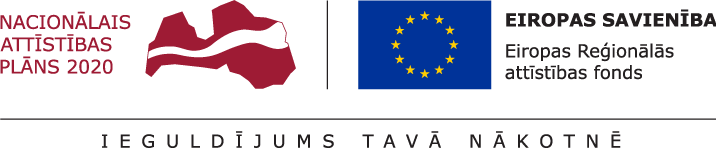 *Aizpilda CFLA* Projekta darbībām jāsakrīt ar projekta īstenošanas laika grafikā (1.pielikums) un Studentu inovāciju programmas aprakstā (6.pielikums) norādīto. Jānorāda visas projekta ietvaros atbalstāmās darbības – gan tās, kas veiktas pirms projekta iesnieguma apstiprināšanas, gan tās, ko plānots veikt pēc projekta iesnieguma apstiprināšanas.** norāda iesaistītā partnera numuru no 1.9.tabulasKolonnā “N.p.k..” norāda attiecīgās darbības numuru, numerācija tiek saglabāta arī turpmākās projekta iesnieguma sadaļās, t.i., 1.pielikumā, 3.pielikumā un 6.pielikumā.Kolonnā “Projekta darbība” norāda konkrētu darbības nosaukumu, ja nepieciešams, tad papildina ar apakšdarbībām, saturiski izvēršot projektā plānotās darbības pēc būtības (definētajām darbībām ir jāatspoguļo projekta saturs, nevis procedūras). Projekta darbības nepieciešams strukturēt pa atbalstāmo darbību saturiskajiem virzieniem, nevis pēc administratīvajām darbībām/ procedūrām (piemēram, inovāciju darbnīcu organizēšana, tematiskās vasaras skolas, studentu inovāciju projektu konkursi vai sacensības, specializētas mācības studentu inovāciju kompetenču attīstībai utt.).Katrai darbībai vai apakšdarbībai jānorāda viens sasniedzamais rezultāts, var veidot vairākas apakšdarbības, ja darbībām paredzēti vairāki rezultāti.Ja tiek norādītas apakšdarbības, tad tām noteikti jānorāda arī darbības apraksts un rezultāts, aizpildot visas kolonnas.Ja tiek veidotas apakšdarbības, tad virsdarbībai nav obligāti jānorāda informācija kolonnās “Rezultāts”, Rezultāts skaitliskā izteiksmē” un “Iesaistītie partneri”, jo nav nepieciešams dublēt informāciju, ko jau norāda par apakšdarbībām.Kolonnā “Projekta darbības apraksts” projekta iesniedzējs apraksta, kādi pasākumi un darbības tiks veiktas attiecīgās darbības īstenošanas laikā.Kolonnās  “Rezultāts” un “Rezultāts skaitliskā izteiksme” norāda precīzi definētu un reāli sasniedzamu rezultātu, tā skaitlisko izteiksmi (norāda tikai konkrētu skaitlisku informāciju) un atbilstošu mērvienību.Plānojot projekta darbības, projekta iesniedzējam ir nepieciešams apzināt un uzskaitīt veicamās darbības, kas vērstas uz projekta mērķa (projekta iesnieguma 1.2.punkts), plānoto rādītāju (projekta iesnieguma 1.6.punkts) un rezultātu sasniegšanu, projekta darbību plānošanā jāievēro SAM pasākuma MK noteikumu nosacījumi. Projekta iesniedzējs projekta īstenošanā kā sadarbības partnerus var iesaistīt:Augstākās izglītības institūciju;Zinātnisko institūciju;Komersantu;Biedrību vai nodibinājumu;Valsts vai pašvaldības institūciju; Projekta darbību plānošanā ievēro MK noteikumos definētos nosacījumus. Katrai darbībai vai apakšdarbībai:jābūt precīzi definētai, t.i., no darbību nosaukumiem var spriest par to saturu, tās ir sakārtotas loģiskā to īstenošanas secībā, plānotais darbību īstenošanas ilgums ir samērīgs un atbilstošs. Projekta darbības var uzskaitīt ar apakšdarbībām, ja tas ir nepieciešams labākai uztveramībai;jābūt pamatotai, t.i., tās tieši ietekmē projekta mērķa, rezultātu un rādītāju sasniegšanu. Bez kādas no darbībām projekta mērķa, rezultātu un rādītāju sasniegšana nav iespējama. Katras darbības aprakstā ir pamatota tās nepieciešamība, aprakstīta tās ietvaros plānotā rīcība;jābūt vērstai uz projekta iesnieguma 1.3.sadaļā aprakstīto problēmu risinājumu;projekta iesniegumā jābūt norādītiem precīzi definētiem un izmērāmiem projekta rezultātiem, kas paredzēti attiecīgās darbības ietvaros līdz projekta vai attiecīgās darbības īstenošanas beigām, un jābūt norādītai to skaitliskai izteiksmei un mērvienībām. Darbību rezultātiem jāizriet no darbības satura un apraksta;Studentu inovāciju programmas darbību aprakstam jānodrošina šādu nosacījumu izpildi:veicamās darbības un to īstenošanas secība ir skaidri definēta (atbilst aktivitātes mērķim, pārskatāmi un loģiski atspoguļota projekta īstenošanas gaita un ir saprotama veicamo darbu secība) un ir samērīga ar plānoto projekta īstenošanas laika grafiku. Veicamās darbības un to īstenošanas secība nodrošina programmas plānoto rezultātu sasniegšanu; projekta darbību īstenošanas iespējamība līdz projekta īstenošanas beigu termiņam. Projektā noteiktajām darbībām un mērķiem ir jāsakrīt ar projekta laika grafiku. Ir jābūt pārliecībai, ka noteiktie mērķi un noteiktās darbības tiks sasniegtas attiecīgā laika posmā.Projektā var plānot tikai tādas darbības, kas atbilst MK noteikumu 28.punktā noteiktajām atbalstāmajām darbībām:Projekta īstenošana:Studentu inovācijas programmas īstenošana, kas var ietvert tādus pasākumus kā inovāciju konkursi un sacensības, inovāciju darbnīcas, kuru ietvaros tiek īstenoti studentu inovāciju pieteikumi, vasaras skolas, specializētas mācības un mācību konferences u.c. pasākumi, kas nodrošina studentu inovāciju spējas un uzņēmīguma attīstību;Studentu inovāciju pieteikumu vērtēšana, atlase, izpildes uzraudzība un rezultātu novērtēšana;Komunikācijas un publicitātes pasākumi par Studentu inovāciju programmas īstenošanu un tās rezultātiem;Projekta vadība;Informācijas un komunikācijas pasākumi par projekta īstenošanu.Studentu inovācijas programmas ietvaros var paredzēt tādus sasniedzamos rezultātus kā:Studējošo un doktora grāda pretendentu skaits, kam pilnveidotas inovāciju un uzņēmējspējas kompetences;Radīto inovāciju skaits, tostarp izstrādāti jauni produkti, procesi, pakalpojumi, izstrādātas tehnoloģiju, organizatoriskās vai mārketinga inovācijas, izveidoti prototipi vai jaunas vai būtiski uzlabotas metodes;Studējošo nodibināto jaunuzņēmumu skaits pēc dalības Studentu inovāciju programmā;Studējošo skaits, kas Studentu inovāciju programmas īstenošanas rezultātā iesaistās biznesa inkubatorā, biznesa akceleratorā, akciju sabiedrības "Attīstības finanšu institūcija Altum" programmā un citās agrās attīstības riska kapitāla programmās;Citi mācību un inovāciju projektu specifikai atbilstoši rezultāti.*Rādītājā kā studējošie tiek ieskaitīti gan studējošie, gan doktora grāda pretendenti.Visiem uz projektu attiecināmiem iznākuma rādītājiem, t.sk. specifiskajiem iznākuma rādītājiem, norāda plānoto gala vērtību, kas tiks sasniegta projekta īstenošanas rezultātā, t.i., norāda konkrētu skaitlisko apjomu sasniedzamajai mērvienībai līdz projekta īstenošanas beigām (ne vēlāk kā līdz 2023.gada 30.novembrim). Rādītājā “Studējošo un doktora grāda pretendentu skaits, kuriem pilnveidotas inovāciju un uzņēmējspēju kompetences” tiek uzskaitīts unikālais studējošo skaits projekta līmenī, t.sk., ieskaitot arī projektā iesaistītos citu augstskolu studentus un doktora grāda pretendentus, kuri iesaistīsies specifiskos inovāciju un uzņēmējspēju attīstības pasākumos un kompleksi attīstīs savas prasmes, piemēram, inovāciju sacensību ietvaros, pirmsinkubācijas, inkubācijas, studiju kursu vai moduļu ietvaros. Rādītajā tiek uzskaitīti studējošie, kuri:par iesaisti studentu inovāciju programmas aktivitātēs ir ieguvuši kredītpunktus vai kuru iesaiste Studentu inovāciju programmas aktivitātēs ir pietiekami kompleksa un daudzpusīga, un ir atbilstoši novērtēta (pārbaudījums, balvas piešķiršana idejas īstenošanai utt.);apmeklē un līdzdarbojas inovāciju un uzņēmējspēju kompetenču pilnveides pasākumos, tai skaitā saņem novērtējumu (feedback) no ekspertiem.Projekta iesnieguma 1.6.1. punkta 1.pozīcijā un 2.pozīcijā norādītie sasniedzamie projekta iznākuma rādītāji izriet no MK noteikumu 7.1.1. un 7.1.2. apakšpunktā definētajiem SAM pasākuma iznākuma rādītājiem.Iznākuma rādītāju tabulā iekļautajām vērtībām loģiski jāizriet no projektā plānotajām darbībām un norādītajiem rezultātiem pret projekta darbībām. Specifiskajam iznākuma rādītājam “Citi mācību un inovācijas projektu specifikai atbilstoši rezultāti” (ja attiecināms) norāda projekta rādītāja atšifrējumu/nosaukumu projekta iesnieguma 1.3. punktā.* ja projekta īstenošanā paredzēts piesaistīt vairākus partnerus, informāciju norāda par katru partneri.Kā sadarbības partnerus iespējams iesaistīt: (1) komersantus, (2) zinātniskās institūcijas, (3) augstākās izglītības institūcijas, (4) biedrības, nodibinājumus, (5) valsts vai pašvaldības institūcijas.Projekta iesniedzējs projekta pieteikumam pievieno sadarbības partnera apliecinājumu par gatavību piedalīties projekta īstenošanā, tai skaitā iekļaujot informāciju par  sadarbības partnera ieguldījumu projekta īstenošanā. Tajā tostarp norādāma arī informācija par to, ka projekta sadarbības partnerim ir nepieciešamā infrastruktūra vai cilvēkresursi, kuru plānots izmantot projekta ietvaros, un ir precīzi aprakstīta plānotā infrastruktūras izmantošanas kārtība (pieeja konkrēto iekārtu lietošanai, materiālu izmantošana utt.) Vēršam uzmanību, ka projekta iesniedzējs ir atbildīgs par sadarbības partneru pienākumu izpildi projekta īstenošanā un sadarbības partnera īstenotajām funkcijām projektā, t.sk. novēršot dubultā finansējuma risku un nodrošinot demarkāciju ar citiem līdzīgiem vai saistītiem pasākumiem;Atbilstoši SAM pasākuma MK noteikumu 18.punktam, finansējuma saņēmējs pēc projekta iesnieguma apstiprināšanas ar katru sadarbības partneri noslēdz sadarbības līgumu atbilstoši normatīvajiem aktiem par kārtību, kādā Eiropas Savienības struktūrfondu un Kohēzijas fonda vadībā iesaistītās institūcijas nodrošina plānošanas dokumentu sagatavošanu un šo fondu ieviešanu 2014.-2020.gada plānošanas periodā, tostarp plānojot, ka sadarbības partneris iesaistās projekta īstenošanā ar tā valdījumā vai īpašumā esošu mantu, intelektuālo īpašumu, finansējumu vai cilvēkresursiem, un šādu ieguldījumu rezultātā finansējuma saņēmējam ar sadarbības partneri nevar rasties tādas tiesiskās attiecības, no kurām izrietētu, ka šis darījums atbilst publiska iepirkuma līguma pazīmēm atbilstoši Publisko iepirkumu likumam vai Sabiedrisko pakalpojumu sniedzēju iepirkumu likumam, vai ka darījumam jāpiemēro normatīvie akti par iepirkuma procedūru un tās piemērošanas kārtību pasūtītāja finansētiem projektiem. Sadarbības līgumā papildus informācijai, kas noteikta normatīvajos aktos par kārtību, kādā Eiropas Savienības struktūrfondu un Kohēzijas fonda vadībā iesaistītās institūcijas nodrošina plānošanas dokumentu sagatavošanu un šo fondu ieviešanu 2014.–2020. gada plānošanas periodā, iekļauj vismaz šādu informāciju:sadarbības partnera īstenojamās darbības un to apjomu;sadarbības partnera ieguldījumu projekta īstenošanā, tostarp informāciju par finanšu, cilvēkresursu ieguldījumu, kā arī piekļuves nodrošināšanu sadarbības partnera infrastruktūrai; maksājumu veikšanas kārtību SAM pasākuma MK noteikumu 28.1.1. un 28.1.3. apakšpunktā minēto atbalstāmo darbību īstenošanai un attiecināmo izmaksu segšanai;pārskatu un citas informācijas iesniegšanas kārtību un termiņus.Sadarbības partneriem ar SAM pasākuma MK noteikumu 28.1.1. un 28.1.3. apakšpunktā minēto atbalstāmo darbību īstenošanu saistītās izmaksas ir attiecināmas pēc MK noteikumu 18. punktā minēto sadarbības līgumu noslēgšanas, bet ne agrāk kā no vienošanās vai līguma par projekta īstenošanu noslēgšanas dienas.Projekta iesnieguma 2.1.sadaļā sniegtajai informācijai skaidri un nepārprotami jāliecina, ka projekta vadības personāls un tā funkcijas ir nodalītas no projekta īstenošanas personāla un tā funkcijām. Gadījumos, kad persona nav nodarbināta uz pilnu slodzi vai arī viens darbinieks ir iesaistīts gan projekta vadībā, gan projekta īstenošanā, norāda arī informāciju par attiecīgā darbinieka procentuālo slodzes apjomu projekta vadības un/vai īstenošanas funkciju veikšanai.Projekta iesniedzējs pasākuma atlases kārtas ietvaros iesniedz vienu projekta iesniegumu. Ja finansējuma saņēmējs vienlaikus ir vai plāno būt sadarbības partneris citam finansējuma saņēmējam, tas ir jānorāda projekta iesniegumā, pamatojot resursu pietiekamību visos saistītajos projektos plānoto darbību īstenošanai.Ja Studentu inovāciju programmas īstenošanas rezultātā rodas intelektuālais īpašums un atbilstoši projekta iesniedzēja intelektuālā īpašuma tiesību pārvaldības un izmantošanas kārtībai intelektuālā īpašuma atsavināšanas līgumus (patenta atsavināšanas vai licences līgumus) slēdz ar licenciātu, par visām licenciātam nodotajām ekonomiskajām priekšrocībām tiek saņemta tāda atlīdzība, kas ir līdzvērtīga tirgus cenai par intelektuālā īpašuma tiesībām. Atlīdzība ir uzskatāma par līdzvērtīgu tirgus cenai, ja to dokumentēti var pierādīt vienā no šādiem veidiem:atlīdzības summa ir noteikta, izmantojot atklātu, pārredzamu un nediskriminējošu uz konkurenci balstītu pārdošanas procedūru;finansējuma saņēmējs kā pārdevējs var pierādīt, ka tas ir vienojies par kompensāciju godīgas konkurences apstākļos, lai iegūtu maksimālu saimniecisko labumu tajā brīdī, kad tiek noslēgts līgums;* Projekta īstenošanas ilgumam jāsakrīt ar projekta īstenošanas laika grafikā (1.pielikums) norādīto periodu pēc vienošanās noslēgšanasNorādītajam projekta īstenošanas ilgumam jāsakrīt ar projekta iesnieguma 1.1.sadaļā un laika grafikā (1.pielikums) norādīto informāciju par kopējo projekta īstenošanas ilgumu, ko laika grafikā apzīmē ar “X”.Projekta kopējā īstenošanas ilgumā neieskaita to darbību īstenošanas ilgumu, kas veiktas pirms līguma/ vienošanās noslēgšanas un laika grafikā (1.pielikums) atzīmētas ar “P”, t.i., projekta īstenošanas ilgumu, kas jānorāda 2.3.sadaļā, aprēķina sākot no plānotā līguma/ vienošanās par projekta īstenošanu parakstīšanas laika.Saskaņā ar SAM MK noteikumu 39.punktu projektu īsteno ne ilgāk kā līdz 2023.gada 30.novembrim.Saskaņā ar SAM MK noteikumu 19. punktu un 31.punktu, projektā paredzētās atbalstāmās darbības var īstenot, ievērojot šādu nosacījumu: projekta ietvaros īstenoto projekta darbību izmaksas būs attiecināmas, ja šo darbību īstenošana veikta; valsts koledžām - pēc tam, kad ar sadarbības iestādi noslēgta vienošanās par projekta īstenošanu, pārejiem finansējuma saņēmējiem – no projeka iesnieguma iesniegšanas dienas sadarbības iestādē,sadarbības partnerim - pēc MK noteikumu 18. punktā minēto sadarbības līgumu noslēgšanas, bet ne agrāk kā no vienošanās vai līguma par projekta īstenošanu noslēgšanas dienas.Projekta iesniedzējs norāda iespējamos riskus, kas var nelabvēlīgi ietekmēt, traucēt vai kavēt projekta īstenošanas gaitu, sasniegt projekta mērķi un rezultātus. Projekta iesniedzējs riskus identificē pret projekta darbībām vai projekta posmiem, uz kuriem minētie riski varētu attiekties, novērtē riska ietekmi uz projekta ieviešanu un mērķa sasniegšanu un riska iestāšanās varbūtību, un izstrādā pasākumu plānu risku mazināšanai vai novēršanai.Projekta īstenošanas riskus apraksta, klasificējot tos pa risku grupām: finanšu riski – riski, kas saistīti ar projekta finansējumu, piemēram, neatbilstoši saplānota finanšu plūsma, uzskaites/ grāmatojumu risks, iespējamā izmaksu sadārdzinājuma risks. īstenošanas riski – riski, kas rodas, ja procesi vai procedūras darbojas kļūdaini vai nedarbojas vispār, kā rezultātā tiek būtiski traucēta vai kavēta projekta īstenošana, piemēram, neprecīza/neloģiska darbību plānošana, nepilnīga/neatbilstoša organizatoriskā struktūra, īstenoto darbību neatbilstība plānotajam, neiekļaušanās paredzētajā laika grafikā, u.c. riski, kas attiecas uz projekta īstenošanā iesaistīto personālu, piemēram, tā nepietiekamās zināšanas vai prasmes, personāla mainība, cilvēkresursu nepietiekamība institūcijā vai to neefektīvs sadalījums, lai veiktu projektā paredzētās darbības.rezultātu un uzraudzības rādītāju sasniegšanas riski – riski, kas saistīti ar projekta darbību rezultātu un uzraudzības rādītāju sasniegšanu un administrēšanu, piemēram, riski, kas saistīti ar nepietiekamu mērķa grupas iesaistīšanos plānotajās aktivitātēs, rezultātu rādītāju nesasniegšanu, nepietiekama vai neatbilstoša projekta īstenošanas darbību kvalitātes uzraudzība, sadarbības kārtības neskaidrības ar uzņēmumiem par to lomu un ieguldījumu projekta īstenošanā, vai uzņēmumu neapmierinātība ar projekta ieviešanas kvalitatīvajiem vai kvantitatīvajiem rezultātiem vai sadarbības kārtību.administrēšanas riski – riski, kas saistīti ar projekta vadību un iestādes administrācijas darbu saistībā ar projektu ieviešanu, kā arī projektā ieplānotā laika grafika izmaiņas, kas var radīt citu risku iespējamību. Piemēram, cilvēkresursu (piem., darbu vadītāju, mentoru, tehnoloģiju ekspertu) nepietiekamība, profesionalitātes trūkums, profesionāla personāla nepietiekama iesaiste, vadības komandas nespēja sastrādāties, sadarbības problēmas ar iesaistītajām institūcijām un to ekspertiem. citi riski – riski, kas attiecas uz spēkā esošo normatīvo aktu izmaiņām vai to prasību neievērošanu, t.sk. normatīvos aktus iepirkumu jomā un Darba likuma normu neievērošanu, līgumsaistību neievērošanu un citiem juridiskiem aspektiem, intelektuālā īpašuma tiesību piemērošanas neskaidrības.Definīcija:  Risku pārvaldības galvenais uzdevums identificēt un novērtēt projekta ieviešanas riskus projekta jomā, aprakstīt risku novērtēšanas un kontroles kārtību, kas sniegs iespēju sagatavot priekšlikumus risku novēršanas darbībām.Risku vadības procesam ir četri galvenie posmi:Risku identificēšana;Risku novērtēšana;Risku vadības pasākumu noteikšana;Risku uzraudzība.Kolonnā “Riska apraksts” sniedz konkrēto risku īsu aprakstu, kas konkretizē riska būtību vai raksturo tā iestāšanās apstākļus. Kolonnā “Riska ietekme (augsta, vidēja, zema)” norāda riska ietekmes līmeni uz projekta ieviešanu un mērķa sasniegšanu. Novērtējot riska ietekmes līmeni, ņem vērā tā ietekmi uz projektu kopumā – projekta finanšu resursiem, projektam atvēlēto laiku, plānotajām darbībām, rezultātiem un citiem projektam raksturīgiem faktoriem.  Var izmantot šādu risku ietekmes novērtēšanas skalu:Riska ietekme ir augsta, ja riska iestāšanās gadījumā tam ir ļoti būtiska ietekme un ir būtiski apdraudēta projekta ieviešana, mērķu un rādītāju sasniegšana, būtiski jāpalielina finansējums vai  rodas apjomīgi zaudējumi.Riska ietekme ir vidēja, ja riska iestāšanās gadījumā, tas var ietekmēt projekta īstenošanu, kavēt projekta sekmīgu ieviešanu un mērķu sasniegšanu.Riska ietekme ir zema, ja riska iestāšanās gadījumā  tam nav būtiskas ietekmes  un  tas  neietekmē projekta ieviešanu.Kolonnā “Iestāšanās varbūtība (augsta, vidēja, zema)” analizē riska iestāšanās varbūtību un biežumu projekta īstenošanas laikā vai noteiktā laika periodā, piemēram, attiecīgās darbības īstenošanas laikā, ja risks attiecināms tikai uz konkrētu darbību. Riska iestāšanās varbūtībai var izmantot šādu skalu:Iestāšanās varbūtība ir augsta, ja ir droši vai gandrīz droši, ka risks iestāsies, piemēram, reizi gadā;Iestāšanās varbūtība ir vidēja, ja ir iespējams, ka risks iestāsies, piemēram, vienu reizi projekta īstenošanas laikā;Iestāšanās varbūtība ir zema, ja mazticams, ka risks iestāsies, var notikt tikai ārkārtas gadījumos.Kolonnā “Riska novēršanas/mazināšanas pasākumi” norāda pamatotus projekta iesniedzēja plānotos un ieviešanas procesā esošos pasākumus, kas mazina riska ietekmes līmeni vai mazina iestāšanās varbūtību, tai skaitā norāda informāciju par pasākumu īstenošanas biežumu un atbildīgos. Izstrādājot pasākumus, jāņem vērā, ka pasākumiem ir jābūt reāliem, ekonomiskiem (izmaksām ir jābūt mazākām nekā iespējamie zaudējumi), koordinētiem visos līmeņos un atbilstošiem projekta iesniedzēja izstrādātajiem vadības un kontroles pasākumiem (iekšējiem normatīvajiem aktiem), kas nodrošina kvalitatīvu projekta ieviešanu.Metodikā izmantotā risku klasifikācija atbilstoši projekta iesniegumā norādītajām grupām, kā arī piedāvātās skalas riska novērtēšanai ir informatīvas, un projekta iesniedzējs pēc analoģijas var izmantot organizācijā  izmantoto risku ietekmes novērtēšanas skalu, ja tā ir  atbilstošāka izstrādātā projekta iesnieguma  vajadzībām.Projekta iesniedzējs sniedz informāciju par saistītajiem projektiem, ja tādi ir (norāda to informāciju, kas pieejama projekta iesnieguma aizpildīšanas brīdī), norādot informāciju par citiem 2014.-2020.gada plānošanas perioda specifisko atbalsta mērķa projektiem, finanšu instrumentiem un atbalsta programmām, ar kuriem saskata papildināmību/demarkāciju. Piemēram:1.1.1.1. pasākumu “Praktiskas ievirzes pētījumi”;1.1.1.2. pasākumu “Pēcdoktorantūras pētniecības atbalsts”;1.1.1.3.pasākuma “Inovāciju granti studentiem” 1.kārtu,1.1.1.5. pasākumu “Atbalsts starptautiskās sadarbības projektiem pētniecībā un inovācijās”1.2.1.1. pasākumu “Atbalsts jaunu produktu un tehnoloģiju izstrādei kompetences centru ietvaros”;1.2.1.2. pasākumu “Atbalsts tehnoloģiju pārneses sistēmas pilnveidošanai”;1.2.1.4. pasākumu “Atbalsts jaunu produktu ieviešanai ražošanā”;1.2.2.2. pasākumu "Inovāciju motivācijas programma", t.sk. projektu “Atklāta inovāciju platforma DEMOLA Latvia”;3.1.1. SAM pasākumu “Sekmēt MVK izveidi un attīstību, īpaši apstrādes rūpniecībā un RIS3 prioritārajās nozarēs”;3.1.1.6. pasākumu “Reģionālie biznesa inkubatori un radošo industriju inkubators”;3.1.2. SAM pasākumu “Palielināt straujas izaugsmes komersantu skaitu”;8.1.1. SAM pasākumu „Palielināt modernizēto STEM, tajā skaitā medicīnas un radošās industrijas, studiju programmu skaitu”;8.2.1. SAM pasākumu “Samazināt studiju programmu fragmentāciju un stiprināt resursu koplietošanu”;8.2.2. SAM pasākumu “Stiprināt augstākās izglītības institūciju akadēmisko personālu stratēģiskās specializācijas jomā”;8.2.3. SAM pasākumu “Nodrošināt labāku pārvaldību augstākās izglītības institūcijās”;u.c. atbalsta pasākumi un programmas.Norāda arī plānotos projekta iesniegumus, ar kuriem ir vai varētu būt papildinātība/demarkācija. Šajā gadījumā kolonnā “Papildinātības/demarkācijas apraksts” t.sk. norāda piezīmi, ka tas ir plānots projekta iesniegums.Kolonnā “Sasniedzamā vērtība” norāda attiecīgajam rādītājam skaitlisko vērtību, kuru plānots sasniegt projekta īstenošanas rezultātā. Kolonnā “Piezīmes”, ja nepieciešams, sniedz informāciju, kas paskaidro norādītā attiecīgā rādītāja sasniedzamo vērtību.Ja uz projekta iesniegšanas brīdi nav iespējams noteikt vai plānot sasniedzamo vērtību, kolonnā “Sasniedzamā vērtība” projekta iesniedzējs attiecīgi atzīmē “-“ un piezīmēs iekļauj informāciju, kas norāda, ka atbilstoši noslēgtajai vienošanās par projekta īstenošanu dati tiks sniegti pēc fakta. Šajā projekta iesnieguma sadaļā apraksta plānotos publicitātes pasākumus, kurus projekta iesniedzējs paredz veikt atbilstoši normatīvajos aktos noteiktajām prasībām un saskaņā ar Vadošās iestādes 2016.gada 30.decembra apstiprinātajām ES fondu 2014.–2020.gada plānošanas perioda publicitātes vadlīnijām ES fondu finansējuma saņēmējiem, kas pieejamas Eiropas Savienības fondu tīmekļa vietnē http://www.esfondi.lv/upload/00-vadlinijas/vadlinijas_2016/es_fondu_publicitates_vadlinijas_30122016.pdf  .Ailē “Informatīvais plakāts” iekļauj informāciju par plakātu, kas finansējuma saņēmējam un sadarbības partneriem jānovieto projekta iesniedzēja un sadarbības partneru telpās, kā arī projekta īstenošanas vietās (ja pasākumi plānoti ārpus projetka iesniedzēja un sadarbības partneru telpām) sabiedrībai redzamā vietā, piemēram, pie ēkas ieejas vai semināru u.c. finansējuma saņēmēja/ sadarbības partneru rīkotu pasākumu norises vietās, ar informāciju par projektu tostarp par finansiālo atbalstu no Eiropas Reģionālā attīstības fonda. Plakāta minimālais izmērs A3. Ailē “Informācija tīmekļa vietnē” norāda informāciju par finansējuma saņēmēja un sadarbības partneru tīmekļa vietnēs plānotajām publikācijām par projekta īstenošanu, tostarp projekta mērķiem un rezultātiem, uzsverot no Eiropas Reģionālā attīstības fonda saņemto finansiālo atbalstu. Informācijas aktualizēšana finansējuma saņēmēja un sadarbības partneru tīmekļa vietnēs par projekta īstenošanu paredzēta ne retāk kā reizi trijos mēnešos (atbilstoši SAM MK noteikumu 50.punktam).Ailē “Citi” norāda informāciju par plānotajiem pasākumiem, kas saistīti ar informēšanu par projektu, taču nav uzskatāmi par obligātajiem publicitātes pasākumiem. Šajā ailē norāda komunikācijas plānu mērķauditorijas sasniegšanai, kas pievienots projekta iesniegumam atbilstoši atlases nolikuma 12.11.punktam.Kolonnā “Pasākuma apraksts” sniedz informāciju: par projekta mērķa grupu, kas piedalās projekta darbību īstenošanā un tiek informēta, ka projekts tiek līdzfinansēts no Eiropas Reģionālā attīstības fonda (ERAF);vai dokumentā, kas paredzēts mērķa grupai (piemēram, projekta ietvaros izstrādātie mācību un metodiskie līdzekļi, izsniegtie sertifikāti un apliecinājumi par dalību mācībās u.tml.), ir plānota norāde, ka attiecīgo projekta darbību līdzfinansē no Eiropas Reģionālās attīstības fonda (ERAF) un paredzēta vizuālo elementu ansambļa (logo) lietošana;par to, ko šis konkrētais publicitātes pasākums ietver un kas to īstenos un cik bieži.Kolonnā “Īstenošanas periods” norāda plānoto attiecīgā pasākuma īstenošanas laika posmu, piemēram, viss projekta īstenošanas laiks vai konkrēti gada ceturkšņi.Kolonnā “Skaits” norāda kopējo plānoto attiecīgo pasākumu skaitu.Es, apakšā parakstījies (-usies), __________________________,vārds, uzvārds				Projekta iesniedzēja ___________________________________,               projekta iesniedzēja nosaukums				atbildīgā amatpersona, _________________________________,amata nosaukumsapliecinu, ka projekta iesnieguma iesniegšanas brīdī,projekta iesniedzējs neatbilst nevienam no Eiropas Savienības struktūrfondu un Kohēzijas fonda 2014.-2020.gada plānošanas perioda vadības likuma 23.pantā pirmajā daļā minētajiem projektu iesniedzēju izslēgšanas noteikumiem;projekta iesniedzēja rīcībā ir pietiekami un stabili finanšu resursi (nav attiecināms uz valsts budžeta iestādēm);projekta iesniegumā un tā pielikumos sniegtās ziņas atbilst patiesībai un projekta īstenošanai pieprasītais Eiropas Reģionālās attīstības fonda līdzfinansējums tiks izmantots saskaņā ar projekta iesniegumā noteikto;nav zināmu iemeslu, kādēļ šis projekts nevarētu tikt īstenots vai varētu tikt aizkavēta tā īstenošana, un apstiprinu, ka projektā noteiktās saistības iespējams veikt normatīvajos aktos par attiecīgās Eiropas Reģionālās attīstības fonda specifiskā atbalsta mērķa vai tā pasākuma īstenošanu noteiktajos termiņos;Apzinos, ka projektu var neapstiprināt līdzfinansēšanai no Eiropas Reģionālās attīstības fonda, ja projekta iesniegums, ieskaitot šo sadaļu, nav pilnībā un kvalitatīvi aizpildīts, kā arī, ja normatīvajos aktos par attiecīgā Eiropas Reģionālās attīstības fonda specifiskā atbalsta mērķa vai tā pasākuma īstenošanu plānotais Eiropas Reģionālās attīstības fonda finansējums (kārtējam gadam/plānošanas periodam) projekta apstiprināšanas brīdī ir izlietots.Apzinos, ka nepatiesas apliecinājumā sniegtās informācijas gadījumā administratīva rakstura sankcijas var tikt uzsāktas gan pret mani, gan arī pret minēto juridisko personu – projekta iesniedzēju.Apzinos, ka projekta izmaksu pieauguma gadījumā projekta iesniedzējs sedz visas izmaksas, kas var rasties izmaksu svārstību rezultātā.Apliecinu, ka esmu iepazinies (-usies), ar attiecīgā Eiropas Reģionālās attīstības fonda specifikā atbalsta mērķa vai tā pasākuma nosacījumiem un atlases nolikumā noteiktajām prasībām.Piekrītu projekta iesniegumā norādīto datu apstrādei Kohēzijas politikas fondu vadības informācijas sistēmā 2014.-2020.gadam un to nodošanai citām valsts informācijas sistēmām.Apliecinu, ka projekta iesniegumam pievienotās kopijas atbilst manā rīcībā esošiem dokumentu oriģināliem un projekta iesnieguma kopijas un elektroniskā versija atbilst iesniegtā projekta iesnieguma oriģinālam.Apzinos, ka projekts būs jāīsteno saskaņā ar projekta iesniegumā paredzētajām darbībām un rezultāti jāuztur atbilstoši projekta iesniegumā minētajam.Paraksts*: Datums: dd/mm/gggg* Tā kā atbilstoši SAM īstenošanas MK noteikumu 22.punktam projekta iesniegums tiek iesniegts Kohēzijas politikas fondu vadības informācijas sistēmā 2014.- 2020.gadam, paraksta sadaļa nav aizpildāma.Projekta iesniegumu paraksta projekta iesniedzēja atbildīgā amatpersona, kurai iestādē ir noteiktas paraksttiesības.Ja projekta iesniegumu paraksta cita persona, tad projekta iesniegumam pievieno projekta iesniedzēja atbildīgās amatpersonas parakstītu pilnvarojumu (pilnvara, rīkojums, u.c. iekšējais normatīvais dokuments), kas apliecina attiecīgās personas tiesības parakstīt un iesniegt projekta iesniegumu pretendēšanai uz Eiropas Reģionālās attīstības  fonda finansējumu.Apliecinājumā norādītajam projekta iesniedzējam jāsakrīt ar projekta iesnieguma titullapā norādīto projekta iesniedzēju.PIELIKUMI1.pielikums  projekta iesniegumamProjekta īstenošanas laika grafikā (1.pielikums) norāda:projekta īstenošanas laiku ceturkšņu un gadu sadalījumā pa veicamajām darbībām un apakšdarbībām, attiecīgos gada ceturkšņus atzīmējot ar „X” vai "P", ja attiecīgās darbības tiek īstenotas līdz projekta apstiprināšanai;katras darbības un apakšdarbības numuru (var norādīt arī attiecīgās darbības nosaukumu), atbilstoši projekta iesnieguma 1.5.punktā "Projekta darbības un sasniedzamie rezultāti" norādītajai secībai.Veidojot projekta darbību ieviešanas laika grafiku, uzskaitīt visas veicamās darbības un apakšdarbības, kas seko viena otrai loģiskā secībā. Darbības, kuru rezultātā nerodas izmērāmas vērtības, nav uzskatāmas par projekta darbībām.Projekta īstenošanas laika grafikā norādītajai informācijai par darbību īstenošanas ilgumu gados jāatbilst projekta finansēšanas plānā (2.pielikums) norādītajai informācijai par projekta finansējuma sadalījumu pa gadiem, kā arī projekta iesnieguma 2.3.punktā "Projekta īstenošanas ilgums (pilnos mēnešos)" norādītajai informācijai par īstenošanas ilgumu.Saskaņā ar MK noteikumu 31.punktu un 19. punktu, projektā paredzētās atbalstāmās darbības var īstenot, ievērojot šādus nosacījumus:- valsts koledžām - projekta ietvaros īstenoto darbību izmaksas būs attiecināmas, ja šo darbību īstenošana būs veikta pēc tam, kad ar sadarbības iestādi noslēgta vienošanās par projekta īstenošanu, - pārejiem finansējuma saņēmējiem – projekta ietvaros īstenoto darbību izmaksas būs attiecināmas no dienas, kad projekta iesniegums iesniegts sadarbības iestādē,- sadarbības partnerim - projekta ietvaros īstenoto darbību izmaksas būs attiecināmas pēc MK noteikumu 18. punktā minēto sadarbības līgumu noslēgšanas, bet ne agrāk kā no vienošanās vai līguma par projekta īstenošanu noslēgšanas dienas.Projekta īstenošanas laiks nepārsniedz 2023. gada 30.novembri.Projekta īstenošanas laika grafikā norādītajai informācijai par darbību īstenošanas ilgumu gados jāatbilst projekta finansēšanas plānā (2.pielikums) norādītajai informācijai par projekta finansējuma sadalījumu pa gadiem. Informācijai par projekta darbībām pēc līguma/ vienošanās nosēgšanas jāsakrīt ar projekta iesnieguma 2.3.punktā "Projekta īstenošanas ilgums (pilnos mēnešos)" norādīto īstenošanas ilgumu.Saskaņā ar MK noteikumu 39.1 punktu finansējuma saņēmējs nodrošina, ka atbalstāmo darbību īstenošanu un iepirkumu veikšanu uzsāk ne vēlāk kā pirmajā ceturksnī pēc tam, kad noslēgts līgums vai vienošanās par projekta īstenošanu.2.pielikums projekta iesniegumam Projekta “Finansēšanas plānā” (2.pielikums) norāda projektā plānoto izmaksu sadalījumu pa gadiem un finansēšanas avotiem, nodrošinot atbilstošu finansējuma sadalījuma proporciju katrā īstenošanas gadā, un ievērojot “Projekta īstenošanas laika grafikā” (1.pielikums) norādīto darbību īstenošanas laika periodu un attiecīgai darbībai nepieciešamo finansējuma apjomu.SAM pasākuma ietvaros maksimālais publiskais attiecināmais finansējums nedrīkst pārsniegt SAM pasākuma MK noteikumu 29.punktā projekta iesniedzējam noteikto maksimālo plānoto publisko attiecināmo izmaksu summu.Atbilstoši MK noteikumu 11.punktam maksimālais attiecināmais Eiropas Reģionālā attīstības fonda finansējums nepārsniedz 85 procentus no kopējām projekta izmaksām un tas nepārsniedz MK noteikumu 29.punktā minēto publiskā finansējuma apmēru – 900 000 EUR.  Saskaņā ar MK noteikumu 40. punktu, nepieciešamo līdzfinansējumu vismaz 15 procentu apmērā, nodrošina no šādiem līdzekļiem:ziedojumi vai dāvinājumi Inovāciju fondā, kas ir finanšu līdzekļi vai manta bez atlīdzības noteiktiem mērķiem vai bez mērķa;cits finansējums Inovāciju fondā, tostarp:komersantu finansējums (juridiskas personas mērķmaksājums);finansējuma saņēmēja un projekta sadarbības partnera rīcībā esošie līdzekļi no viņu saimnieciskās darbības, kredītresursi vai citi finanšu resursi, par kuriem nav saņemts nekāds publisks atbalsts, tai skaitā finansējums, par ko nav saņemts nekāds valsts vai pašvaldības galvojums, vai valsts vai pašvaldības kredīts uz atvieglotiem nosacījumiem (juridiskas personas mērķmaksājums);privātpersonu finansējums (fiziskas personas mērķmaksājums);  projekta iesniedzēja un sadarbības partnera ieguldījumi natūrā, kuru vērtību ir iespējams neatkarīgi auditēt un novērtēt atbilstoši SAM pasākuma MK noteikumu 42. punktā minētajiem nosacījumiem. Kopējais ieguldījums natūrā nepārsniedz piecus procentus no projekta kopējām attiecināmajām izmaksām, kas nav tikušas iegādātas, izmantojot publiskos līdzekļus. Projekta ieguldījumu natūrā var veidot: pamatlīdzekļi - tehnoloģiskās iekārtas (iekārtas, mēraparatūra, regulēšanas ierīces, laboratoriju un medicīnas iekārtas, autotransports), kas nav iegādātas par publiskiem līdzekļiem un kuru kopējo lietošanas vērtību aprēķina, ņemot vērā projekta ietvaros izmantotā pamatlīdzekļa minimālo vērtību (vidējās vienas darbdienas lietošanas izmaksas visā pamatlīdzekļa lietderīgās lietošanas periodā) un laiku, kādā pamatlīdzekli plānots izmantot projektā paredzēto darbību veikšanai;piešķirtie materiāli (fizikālie, bioloģiskie, ķīmiskie un citi materiāli, izmēģinājuma dzīvnieki, reaktīvi, ķimikālijas, laboratorijas trauki, medikamenti pētniecībai, zemes platības, elektronikas komponentes un moduļi), kuru vērtību aprēķina proporcionāli projekta ietvaros patērētajam materiālu daudzumam un materiālu tirgus cenai.Privāto līdzfinansējumu vismaz 50 000 EUR apmērā jāveido šādiem līdzekļiem (atbilstoši MK noteikumu 41.punktam):ziedojumi vai dāvinājumi Inovāciju fondā, kas ir finanšu līdzekļi vai manta bez atlīdzības noteiktiem mērķiem vai bez mērķa;komersantu, biedrību vai nodibinājumu finansējums (juridiskas personas mērķmaksājums) - , izņemot to komersantu, kas ir augstākās izglītības institūcija, līdzfinansējums;privātpersonu finansējums (fiziskas personas mērķmaksājums);  projekta iesniedzēja un sadarbības partnera ieguldījumi natūrā, kuru vērtību ir iespējams neatkarīgi auditēt un novērtēt atbilstoši šo noteikumu 
42. punktā minētajiem nosacījumiem (kopējais ieguldījums natūrā nepārsniedz 5%  no projekta kopējām attiecināmajām izmaksām) - gadījumā, ja ieguldījumu natūrā nodrošina komersants, biedrība, nodibinājums vai privātpersona.Finansējuma saņēmējs nodrošina, ka par katriem 32 203 euro publiskā finansējuma projekta ietvaros tiek iesaistīts ne mazāk kā viens komersants, kas sniedz ieguldījumu projektā vismaz kādā no šādiem veidiem:piešķirot finansējumu Studentu inovāciju programmas īstenošanai;deleģējot komersanta speciālistus kā mentorus, studentu darbu vadītājus, ekspertus studentu inovāciju pieteikumu atlasē un rezultātu novērtēšanā, kā lektorus Studentu inovāciju programmas ietvaros īstenotajos izglītojošajos pasākumos;nodrošinot piekļuvi komersanta infrastruktūrai studentu inovāciju pieteikumu īstenošanai.Finansēšanas plānā:visas attiecināmās izmaksas pa gadiem plāno aritmētiski precīzi (gan horizontāli, gan vertikāli viena gada ietvaros) ar diviem cipariem aiz komata, summas norādot euro. projekta iesniedzējs aizpilda tabulu, norādot attiecīgās summas “baltajās” šūnās, pārējie tabulas lauki aizpildās automātiski, taču projekta iesniedzēja pienākums ir pārliecināties par veikto aprēķinu pareizību;nodrošina, ka projekta kopējās attiecināmās izmaksas kolonnā “Kopā” atbilst “Projekta budžeta kopsavilkumā” (3.pielikums) ailē “KOPĀ” norādītajām kopējām attiecināmajām izmaksām;ja attiecīgajā gadā kādā ailē nav plānots finansējums, norāda “0,00”.Plānojot finansējuma sadalījumu pa gadiem, jāņem vērā, ka netiešās izmaksas sadarbības iestāde maksās 15% apmērā no reāli veiktajām vadības un īstenošanas personāla atlīdzības izmaksām, kuras radušās uz darba līguma pamata. Tādējādi, ja kādā gadā, piemēram, uzsākot projektu nepieciešamais netiešo izmaksu apmērs faktiski pārsniedz 15% no vadības un īstenošanas personāla atlīdzības izmaksām, bet nākamajā gadā tās nepieciešamas mazākā apmērā, plānojot projekta budžeta sadalījumu pa gadiem, jāņem vērā, ka attiecīgi abos gados tiks maksāts pēc MK noteikumu 37.punktā noteiktās vienotās likmes, t.i., 15 %, apmērā. 3.pielikums projekta iesniegumam* Izmaksu pozīcijas norāda saskaņā ar normatīvajā aktā par attiecīgā Eiropas Savienības fonda specifiskā atbalsta mērķa īstenošanu norādītajām attiecināmo izmaksu pozīcijām** Ja izmaksu pozīcijai tiek pielietota vienas vienības izmaksa, jānorāda “ir”, ja netiek – aile nav jāaizpilda (jāatstāj tukša)*** Nomas gadījumā mērvienību norāda ar laika parametru (/gadā vai /mēnesī).Projekta budžeta kopsavilkumā” (3.pielikums) izmaksu pozīcijas ir definētas atbilstoši MK noteikumu 32., 34 un 37.punktā nosauktajām izmaksu pozīcijām un 28.punktā noteiktajām atbalstāmajām darbībām, ievērojot Ministru kabineta 2014.gada 16.decembra noteikumu Nr.784 “Kārtība, kādā Eiropas Savienības struktūrfondu un Kohēzijas fonda vadībā iesaistītās institūcijas nodrošina plānošanas dokumentu sagatavošanu un šo fondu ieviešanu 2014.–2020.gada plānošanas periodā” 1. pielikumā norādīto izmaksu klasifikāciju.Projekta iesniedzējs, aizpildot “Projekta budžeta kopsavilkumu” (3.pielikums), var nodefinētajām pozīcijām izveidot apakšlīmeņus (pieļaujams definēt vēl trīs apakšlīmeņus). Ja kādu no izmaksām nav iespējams iekļaut jau nodefinētajās, lūdzu konsultēties ar Centrālo finanšu un līgumu aģentūru atlases nolikumā noteiktajā kārtībā. Papildus lūdzam ņemt vērā, ka summas pa pozīcijām jānorāda zemākajā apakšlīmenī, t.i., nevar būt situācija, kad summa ir norādīta virspozīcijā, bet nav apakšpozīcijā.Plānojot projekta budžetu, jāievēro, ka projektā var iekļaut tikai tādas izmaksas, kas ir nepieciešamas projekta īstenošanai un to nepieciešamība izriet no projekta iesnieguma 1.5. sadaļā norādītajām projekta darbībām (t.sk. projekta iesnieguma 1.2., 1.3., 1.4. sadaļā iekļautajiem projekta aprakstiem). Izmaksām ir jānodrošina rezultātu sasniegšana (projekta iesnieguma 1.5. sadaļā plānotie rezultāti) un jāveicina projekta iesnieguma 1.6. sadaļā norādīto rādītāju sasniegšana.Izmaksām projekta budžeta kopsavilkumā ir jābūt atainotām tā, lai ir skaidrs, kā projekta iesniedzējs ir nonācis līdz gala summai katrā izdevumu pozīcijā, t.i., izmaksu pozīcijām jābūt sadalītām apakšpozīcijās un izmaksu vienībās, kā arī izmaksu pozīciju vienības un skaits ļauj secināt, ka tās atbilst projektā izvirzīto mērķu un rādītāju sasniegšanai.Lai izvairītos no pārlieku lielas projekta budžeta sadrumstalotības, projekta budžeta kopsavilkumā izmaksas var norādīt pa galvenajiem izmaksu blokiem katrā izmaksu pozīcijā, savukārt atsevišķā pielikumā iesniegt detalizētu projekta budžeta kopsavilkumā definēto izmaksu pozīciju atšifrējumu.Kolonnā “Izmaksu pozīcijas nosaukums” norāda tādas izmaksu pozīcijas, kas atbilst MK noteikumu  32., 34. un 37.punktā noteiktajām izmaksu pozīcijām.Kolonnā “Izmaksu veids (tiešās/ netiešās)” informācija norādīta atbilstoši MK noteikumiem.Kolonnā “Daudzums” norāda, piemēram, līgumu skaitu, dalībnieku skaitu, mēnešu skaitu, komandējumu skaitu u.tml.Kolonnā “Mērvienība” norāda atbilstošo vienības nosaukumu.Kolonnā “Projekta darbības Nr.” norāda atsauci uz projekta darbību, uz kuru šīs izmaksas attiecināmas. Projekta darbības numuram jāsakrīt ar projekta iesnieguma 1.5. sadaļā “Projekta darbības un sasniedzamie rezultāti” norādīto projekta darbības numuru (vai apakšdarbības - ja attiecināms). Jāievēro, ka projekta darbībām jāatbilst MK noteikumu 28.punktā noteiktajām atbalstāmajām darbībām.Kolonnā “Izmaksas attiecināmās” norāda attiecīgās izmaksu pozīcijas kopējo attiecināmo summu.Kolonnā “Kopā” “EUR” norāda summu, ko veido attiecināmās izmaksas, vienlaikus procentuālais apmērs tiek aprēķināts no projekta kopējām izmaksām.Kolonnā “T.sk. PVN” norāda plānoto PVN apmēru, kas ir daļa no attiecināmajām izmaksām. Saskaņā ar MK noteikumu 38.punktu Pievienotās vērtības nodoklis ir attiecināmās izmaksas, ja tas nav atgūstams atbilstoši Latvijas Republikas normatīvajiem aktiem nodokļu politikas jomāJa projekta iesniedzējs plāno atgūt pievienotās vērtības nodokli atbilstoši Latvijas Republikas normatīvajiem aktiem, tad PVN nav jāuzrāda ne šajā ailē, ne kopējās attiecināmajās izmaksās.Studentu inovācijas programmas īstenošanas izmaksām ir jābūt fokusētām uz tieša atbalsta nodrošināšanu studentiem to praktisko izstrādes projektu/ ideju īstenošanai, tostarp stipendiju, materiālu, infrastruktūras, uzņēmumu un citu ārējo institūciju nozares/ tehnoloģiju ekspertu izmaksu segšanai. Pārējo atbalsta darbību, piemēram, vispārējas inovāciju, uzņēmīguma un uzņēmējdarbības izpratnes veidošanas pasākumu un tīklošanās pasākumu izmaksām nebūtu jāpārsniedz 10-15%.MK noteikumos noteiktie izmaksu pozīciju ierobežojumi:netiešās attiecināmās izmaksas (izmaksu pozīcijas Nr.1 kopsumma) saskaņā ar MK noteikumu 37.punktu sastāda 15 % no tiešajām personāla atlīdzības izmaksām. Tiešās personāla atlīdzības izmaksas projekta budžeta kopsavilkumā veido izmaksu pozīciju Nr.2.1.1“Projekta vadības personāla atlīdzības izmaksas (uz darba līguma pamata)”un Nr.3.1.1“Projekta īstenošanas personāla atlīdzības izmaksas (uz darba līguma pamata)” kopsumma. Saskaņā ar MK noteikumu  35.punktu, plānojot projekta vadības personāla atlīdzības izmaksas, jāievēro šādi nosacījumi:a. projektiem ar tiešajām attiecināmajām izmaksām 5 000 000 euro un vairāk – izmaksas nepārsniedz 56 580 euro gadā;b. projektiem ar tiešajām attiecināmajām izmaksām līdz 5 000 000 euro izmaksu ierobežojumu aprēķina ar minimālo izmaksu bāzi 24 426 euro gadā, pieskaitot 0,64 procentus no projekta tiešajām attiecināmajām izmaksām, bet neieskaitot projekta vadības personāla izmaksas;c. par nepilnu kalendāra gadu fiksēto summu aprēķina proporcionāli projekta mēnešu skaitam.Ja plānots piesaisīt projekta vadības personālu vai projekta īstenošanas personālu uz uzņēmuma (pakalpojuma) līguma pamata, šīs izmaksas nodalāmas atsevišķās apakšpozīcijās - atbilstoši pie 2.1.2., 3.1.2.apakšpozīcijām. Šīs izmaksas netiek ņemtas vērā aprēķinot projekta izmakas saskaņā ar vienoto izmaksu likmi (budžeta 1.pozīcija).Saskaņā ar MK noteikumu 33.punktu, darbiniekiem, kas tiek nodarbināti:pilnu darba laiku, nepilnu darba laiku vai daļlaiku ne mazāk kā 30 procentu apmērā no normālā darba laika, tiešajās attiecināmajās personāla izmaksās iekļauj darba algu, valsts sociālās apdrošināšanas obligātās iemaksas no apliekamajām attiecināmajām izmaksām, normatīvajos aktos darba tiesību un atlīdzības jomā noteiktās piemaksas un sociālo garantiju izmaksas;daļlaiku mazāk nekā 30 projektu apmērā no normāla darba laika, atlīdzības izmaksas tiek veiktas saskaņā ar finansējuma saņēmēja un sadarbības partnera (ja attiecināms) atalgojuma politikā noteikto stundas atlīdzības likmi, ņemto vērā projektā nostrādāto stundu skaitu. Tiešajās attiecināmajās personāla atlīdzības izmaksās iekļauj darbinieka darba algu un valsts sociālās apdrošināšanas obligātās iemaksas no apliekamajām attiecināmajām izmaksām, bet neiekļauj normatīvajos aktos noteiktās piemaksas un sociālo garantiju izmaksas.Saskaņā ar MK noteikumu 32.2.1 apakšpunktu, kā izmaksas var plānot mērķstipendijas izmaksas studējošajiem, kuri iesaistīti Studentu inovāciju programmā saskaņā ar MK  noteikumu 21.3. apakš punktā minēto finansējuma saņēmēja izstrādātu kārtību un ievērojot šādus izmaksu ierobežojumus:bakalaura, profesionālās augstākās izglītības, maģistra un rezidentūras studiju programmā studējošajam, vispārējās vidējās izglītības, profesionālās izglītības iestāžu un koledžu izglītojamajam – līdz 200 euro mēnesī;doktora studiju programmā studējošajam – līdz 228 euro mēnesī;vienreizēja stipendija par godalgotas vietas iegūšanu Studentu inovāciju programmas pasākumu ietvaros – līdz 5000 euro komandai;Stipendijas apjoms, ilgumu un pretendēšanas reižu skaits tiek noteikts atbilstoši projekta iesniedzēja izstrādātajam mērķstipendiju nolikumam un var būt diferencēts, taču  Studentu inovāciju programmas ietvaros vidējais stipendijas saņemšanas periods vienam studējošajam ir 6 mēneši.Studentu darbu vadītāju atlīdzības izmaksas nosaka atbilstoši nostrādātajam stundu skaitam un stundas tarifa likmei atbilstoši projekta iesniedzēja iekšējai darba samaksas noteikšanas kārtībai.Projekta budžeta kopsavilkumā iekļauto izmaksu kopējai summai ir jāatbilst projekta finansēšanas plānā (2.pielikums) norādītajai izmaksu kopējai summai.Projekta iesniedzējs aizpilda tabulu, norādot attiecīgo informāciju “baltajās” šūnās, pārējie tabulas lauki aizpildās automātiski, taču projekta iesniedzēja pienākums ir pārliecināties par veikto aprēķinu pareizību. Visas projekta budžeta kopsavilkuma izmaksas un to procentuālo ieguldījuma aprēķinu norāda aritmētiski precīzi ar diviem cipariem aiz komata.Finansējuma saņēmējs nodrošina, ka vienreizējā maksājuma ietvaros veiktās izmaksas (izmaksu pozīcija 14.1. un 14.2.) netiek atkārtoti segtas no citām projekta budžeta izmaksu pozīcijām. Lai nodrošinātu vienreizēja maksājuma izmaksu izsekojamību, finansējuma saņēmējs 1) izstrādājot SAM pasākuma MK noteikumu 12.punktā minēto pieteikumu atlases, ieviešanas, uzraudzības un finansēšanas kārtību, paredz nosacījumu, ka viena un tā paša pieteikuma izmaksas var tikt segtas tikai vienu reizi; 2) nodrošina, ka izmaksas apliecinošajos dokumentos (līgumi, rēķini, maksājumu uzdevumi u.c.) tiek minēts projekta un konkrētā pieteikuma identifikators un nosaukums. Projekta īstenošanas gaitā radušos papildu izdevumus vai sadārdzinājumu finansējuma saņēmējs sedz no saviem līdzekļiem.Ja projekta īstenošanas rezultātā tiek gūti ieņēmumi no projekta ietvaros iegūto zināšanu un tehnoloģiju pārneses un projekts atbilst Eiropas Parlamenta un Padomes 2013. gada 17. decembra Regulas Nr. 1303/2013, ar ko paredz kopīgus noteikumus par Eiropas Reģionālās attīstības fondu, Eiropas Sociālo fondu, Kohēzijas fondu, Eiropas Lauksaimniecības fondu lauku attīstībai un Eiropas Jūrlietu un zivsaimniecības fondu un vispārīgus noteikumus par Eiropas Reģionālās attīstības fondu, Eiropas Sociālo fondu, Kohēzijas fondu un Eiropas Jūrlietu un zivsaimniecības fondu un atceļ Padomes Regulu (EK) Nr. 1083/2006 (turpmāk – Parlamenta un Padomes Regula Nr. 1303/2013 ), 61. panta 7. punkta "b " apakšpunkta un 65. panta 8 . punkta nosacījumiem, labuma guvējs veic finanšu analīzi, lai noteiktu finansējuma deficīta apjomu, kas attiecināms finansēšanai no publiskiem līdzekļiem;Eiropas Reģionālās attīstības fonda projekta iesniegumsProjekta nosaukums:Projekta nosaukums nedrīkst pārsniegt vienu teikumu. Tam kodolīgi jāatspoguļo projekta mērķis.Projekta nosaukums nedrīkst pārsniegt vienu teikumu. Tam kodolīgi jāatspoguļo projekta mērķis.Projekta nosaukums nedrīkst pārsniegt vienu teikumu. Tam kodolīgi jāatspoguļo projekta mērķis.Projekta nosaukums nedrīkst pārsniegt vienu teikumu. Tam kodolīgi jāatspoguļo projekta mērķis.Projekta nosaukums nedrīkst pārsniegt vienu teikumu. Tam kodolīgi jāatspoguļo projekta mērķis.Specifiskā atbalsta mērķa/ pasākuma atlases kārtas numurs un nosaukums: 1.1.1. specifiskā atbalsta mērķis “Palielināt Latvijas zinātnisko institūciju pētniecisko un inovatīvo kapacitāti un spēju piesaistīt ārējo finansējumu, ieguldot cilvēkresursos un infrastruktūrā”1.1.1.3. pasākums “Inovāciju granti studentiem” – 2.kārta1.1.1. specifiskā atbalsta mērķis “Palielināt Latvijas zinātnisko institūciju pētniecisko un inovatīvo kapacitāti un spēju piesaistīt ārējo finansējumu, ieguldot cilvēkresursos un infrastruktūrā”1.1.1.3. pasākums “Inovāciju granti studentiem” – 2.kārta1.1.1. specifiskā atbalsta mērķis “Palielināt Latvijas zinātnisko institūciju pētniecisko un inovatīvo kapacitāti un spēju piesaistīt ārējo finansējumu, ieguldot cilvēkresursos un infrastruktūrā”1.1.1.3. pasākums “Inovāciju granti studentiem” – 2.kārta1.1.1. specifiskā atbalsta mērķis “Palielināt Latvijas zinātnisko institūciju pētniecisko un inovatīvo kapacitāti un spēju piesaistīt ārējo finansējumu, ieguldot cilvēkresursos un infrastruktūrā”1.1.1.3. pasākums “Inovāciju granti studentiem” – 2.kārta1.1.1. specifiskā atbalsta mērķis “Palielināt Latvijas zinātnisko institūciju pētniecisko un inovatīvo kapacitāti un spēju piesaistīt ārējo finansējumu, ieguldot cilvēkresursos un infrastruktūrā”1.1.1.3. pasākums “Inovāciju granti studentiem” – 2.kārtaProjekta iesniedzējs: Projekta iesniedzējs ir augstākās izglītības institūcija.Projekta iesniedzēja nosaukumu norāda neizmantojot saīsinājumus, t.i., norāda juridisko nosaukumu.Projekta iesniedzējs ir augstākās izglītības institūcija.Projekta iesniedzēja nosaukumu norāda neizmantojot saīsinājumus, t.i., norāda juridisko nosaukumu.Projekta iesniedzējs ir augstākās izglītības institūcija.Projekta iesniedzēja nosaukumu norāda neizmantojot saīsinājumus, t.i., norāda juridisko nosaukumu.Projekta iesniedzējs ir augstākās izglītības institūcija.Projekta iesniedzēja nosaukumu norāda neizmantojot saīsinājumus, t.i., norāda juridisko nosaukumu.Projekta iesniedzējs ir augstākās izglītības institūcija.Projekta iesniedzēja nosaukumu norāda neizmantojot saīsinājumus, t.i., norāda juridisko nosaukumu.Nodokļu maksātāja reģistrācijas kods: Norāda projekta iesniedzēja reģistrācijas numuru.Norāda projekta iesniedzēja reģistrācijas numuru.Norāda projekta iesniedzēja reģistrācijas numuru.Norāda projekta iesniedzēja reģistrācijas numuru.Norāda projekta iesniedzēja reģistrācijas numuru.Projekta iesniedzēja veids: Norāda atbilstošo projekta iesniedzēja veidu. Piemēram, Atvasināta publiska persona, Sabiedrība ar ierobežotu atbildību, Akciju sabiedrība, Valsts akciju sabiedrība, Valsts sabiedrība ar ierobežotu atbildību u.tml.Norāda atbilstošo projekta iesniedzēja veidu. Piemēram, Atvasināta publiska persona, Sabiedrība ar ierobežotu atbildību, Akciju sabiedrība, Valsts akciju sabiedrība, Valsts sabiedrība ar ierobežotu atbildību u.tml.Norāda atbilstošo projekta iesniedzēja veidu. Piemēram, Atvasināta publiska persona, Sabiedrība ar ierobežotu atbildību, Akciju sabiedrība, Valsts akciju sabiedrība, Valsts sabiedrība ar ierobežotu atbildību u.tml.Norāda atbilstošo projekta iesniedzēja veidu. Piemēram, Atvasināta publiska persona, Sabiedrība ar ierobežotu atbildību, Akciju sabiedrība, Valsts akciju sabiedrība, Valsts sabiedrība ar ierobežotu atbildību u.tml.Norāda atbilstošo projekta iesniedzēja veidu. Piemēram, Atvasināta publiska persona, Sabiedrība ar ierobežotu atbildību, Akciju sabiedrība, Valsts akciju sabiedrība, Valsts sabiedrība ar ierobežotu atbildību u.tml.Projekta iesniedzēja tips (saskaņā ar regulas 651/2014 I pielikumu):Norāda N/A, jo šajā pasākumā finansē ar saimniecisku darbību nesaistītus projektus.Norāda N/A, jo šajā pasākumā finansē ar saimniecisku darbību nesaistītus projektus.Norāda N/A, jo šajā pasākumā finansē ar saimniecisku darbību nesaistītus projektus.Norāda N/A, jo šajā pasākumā finansē ar saimniecisku darbību nesaistītus projektus.Norāda N/A, jo šajā pasākumā finansē ar saimniecisku darbību nesaistītus projektus.Valsts budžeta finansēta institūcija1.1.1.3. pasākuma “Inovāciju granti studentiem” 2.kārtā projekta iesniedzējs norādā “Nē”, ņemot vērā, ka projekta iesniedzēji  nesaņem projekta priekšfinansējumu no valsts budžeta līdzekļiem atbilstoši Ministru kabineta 17.03.2015. noteikumiem Nr. 130 “Noteikumi par valsts budžeta līdzekļu plānošanu Eiropas Savienības struktūrfondu un Kohēzijas fonda projektu īstenošanai un maksājumu veikšanu 2014.–2020.gada plānošanas periodā”1.1.1.3. pasākuma “Inovāciju granti studentiem” 2.kārtā projekta iesniedzējs norādā “Nē”, ņemot vērā, ka projekta iesniedzēji  nesaņem projekta priekšfinansējumu no valsts budžeta līdzekļiem atbilstoši Ministru kabineta 17.03.2015. noteikumiem Nr. 130 “Noteikumi par valsts budžeta līdzekļu plānošanu Eiropas Savienības struktūrfondu un Kohēzijas fonda projektu īstenošanai un maksājumu veikšanu 2014.–2020.gada plānošanas periodā”1.1.1.3. pasākuma “Inovāciju granti studentiem” 2.kārtā projekta iesniedzējs norādā “Nē”, ņemot vērā, ka projekta iesniedzēji  nesaņem projekta priekšfinansējumu no valsts budžeta līdzekļiem atbilstoši Ministru kabineta 17.03.2015. noteikumiem Nr. 130 “Noteikumi par valsts budžeta līdzekļu plānošanu Eiropas Savienības struktūrfondu un Kohēzijas fonda projektu īstenošanai un maksājumu veikšanu 2014.–2020.gada plānošanas periodā”1.1.1.3. pasākuma “Inovāciju granti studentiem” 2.kārtā projekta iesniedzējs norādā “Nē”, ņemot vērā, ka projekta iesniedzēji  nesaņem projekta priekšfinansējumu no valsts budžeta līdzekļiem atbilstoši Ministru kabineta 17.03.2015. noteikumiem Nr. 130 “Noteikumi par valsts budžeta līdzekļu plānošanu Eiropas Savienības struktūrfondu un Kohēzijas fonda projektu īstenošanai un maksājumu veikšanu 2014.–2020.gada plānošanas periodā”1.1.1.3. pasākuma “Inovāciju granti studentiem” 2.kārtā projekta iesniedzējs norādā “Nē”, ņemot vērā, ka projekta iesniedzēji  nesaņem projekta priekšfinansējumu no valsts budžeta līdzekļiem atbilstoši Ministru kabineta 17.03.2015. noteikumiem Nr. 130 “Noteikumi par valsts budžeta līdzekļu plānošanu Eiropas Savienības struktūrfondu un Kohēzijas fonda projektu īstenošanai un maksājumu veikšanu 2014.–2020.gada plānošanas periodā”Projekta iesniedzēja klasifikācija atbilstoši Vispārējās ekonomiskās darbības klasifikācijai NACE:NACE kodsEkonomiskās darbības nosaukumsEkonomiskās darbības nosaukumsEkonomiskās darbības nosaukumsEkonomiskās darbības nosaukumsProjekta iesniedzēja klasifikācija atbilstoši Vispārējās ekonomiskās darbības klasifikācijai NACE:Četru ciparu kodsNorāda precīzu projekta iesniedzēja ekonomiskās darbības nosaukumu, atbilstoši norādītajam NACE 2.redakcijas kodam.Projekta iesniedzējs izvēlas savai pamatdarbībai atbilstošo ekonomiskas darbības nosaukumu, ja uz projekta iesniedzēju attiecas vairāki darbības veidi,  tad projekta iesniegumā norāda  galveno pamatdarbību (arī tad, ja tā ir atšķirīga no projekta  tēmas), jo šī  informācija tiek izmantota statistikas vajadzībām.NACE 2.redakcijas klasifikators pieejams LR Centrālās statistikas pārvaldes tīmekļa vietnē:  http://www.csb.gov.lv/node/29900/listNorāda precīzu projekta iesniedzēja ekonomiskās darbības nosaukumu, atbilstoši norādītajam NACE 2.redakcijas kodam.Projekta iesniedzējs izvēlas savai pamatdarbībai atbilstošo ekonomiskas darbības nosaukumu, ja uz projekta iesniedzēju attiecas vairāki darbības veidi,  tad projekta iesniegumā norāda  galveno pamatdarbību (arī tad, ja tā ir atšķirīga no projekta  tēmas), jo šī  informācija tiek izmantota statistikas vajadzībām.NACE 2.redakcijas klasifikators pieejams LR Centrālās statistikas pārvaldes tīmekļa vietnē:  http://www.csb.gov.lv/node/29900/listNorāda precīzu projekta iesniedzēja ekonomiskās darbības nosaukumu, atbilstoši norādītajam NACE 2.redakcijas kodam.Projekta iesniedzējs izvēlas savai pamatdarbībai atbilstošo ekonomiskas darbības nosaukumu, ja uz projekta iesniedzēju attiecas vairāki darbības veidi,  tad projekta iesniegumā norāda  galveno pamatdarbību (arī tad, ja tā ir atšķirīga no projekta  tēmas), jo šī  informācija tiek izmantota statistikas vajadzībām.NACE 2.redakcijas klasifikators pieejams LR Centrālās statistikas pārvaldes tīmekļa vietnē:  http://www.csb.gov.lv/node/29900/listNorāda precīzu projekta iesniedzēja ekonomiskās darbības nosaukumu, atbilstoši norādītajam NACE 2.redakcijas kodam.Projekta iesniedzējs izvēlas savai pamatdarbībai atbilstošo ekonomiskas darbības nosaukumu, ja uz projekta iesniedzēju attiecas vairāki darbības veidi,  tad projekta iesniegumā norāda  galveno pamatdarbību (arī tad, ja tā ir atšķirīga no projekta  tēmas), jo šī  informācija tiek izmantota statistikas vajadzībām.NACE 2.redakcijas klasifikators pieejams LR Centrālās statistikas pārvaldes tīmekļa vietnē:  http://www.csb.gov.lv/node/29900/listJuridiskā adrese:Norāda precīzu projekta iesniedzēja juridisko adresi, ierakstot attiecīgajās ailēs prasīto informāciju.Iela, mājas nosaukums, Nr./dzīvokļa Nr.Norāda precīzu projekta iesniedzēja juridisko adresi, ierakstot attiecīgajās ailēs prasīto informāciju.Iela, mājas nosaukums, Nr./dzīvokļa Nr.Norāda precīzu projekta iesniedzēja juridisko adresi, ierakstot attiecīgajās ailēs prasīto informāciju.Iela, mājas nosaukums, Nr./dzīvokļa Nr.Norāda precīzu projekta iesniedzēja juridisko adresi, ierakstot attiecīgajās ailēs prasīto informāciju.Iela, mājas nosaukums, Nr./dzīvokļa Nr.Norāda precīzu projekta iesniedzēja juridisko adresi, ierakstot attiecīgajās ailēs prasīto informāciju.Iela, mājas nosaukums, Nr./dzīvokļa Nr.Juridiskā adrese:Republikas pilsētaNovadsNovadsNovada pilsēta vai pagastsNovada pilsēta vai pagastsJuridiskā adrese:Pasta indekssPasta indekssPasta indekssPasta indekssPasta indekssJuridiskā adrese:E-pastsE-pastsE-pastsE-pastsE-pastsJuridiskā adrese:Tīmekļa vietneTīmekļa vietneTīmekļa vietneTīmekļa vietneTīmekļa vietneKontaktinformācija: Sniedz informāciju par kontaktpersonu, norādot attiecīgajās ailēs prasīto informāciju.Projekta iesniedzējs kā kontaktpersonu uzrāda atbildīgo darbinieku, kurš ir kompetents par projekta iesniegumā sniegto informāciju un projekta īstenošanas organizāciju, piemēram, plānotā projekta vadītāju.Kontaktpersonas Vārds, UzvārdsSniedz informāciju par kontaktpersonu, norādot attiecīgajās ailēs prasīto informāciju.Projekta iesniedzējs kā kontaktpersonu uzrāda atbildīgo darbinieku, kurš ir kompetents par projekta iesniegumā sniegto informāciju un projekta īstenošanas organizāciju, piemēram, plānotā projekta vadītāju.Kontaktpersonas Vārds, UzvārdsSniedz informāciju par kontaktpersonu, norādot attiecīgajās ailēs prasīto informāciju.Projekta iesniedzējs kā kontaktpersonu uzrāda atbildīgo darbinieku, kurš ir kompetents par projekta iesniegumā sniegto informāciju un projekta īstenošanas organizāciju, piemēram, plānotā projekta vadītāju.Kontaktpersonas Vārds, UzvārdsSniedz informāciju par kontaktpersonu, norādot attiecīgajās ailēs prasīto informāciju.Projekta iesniedzējs kā kontaktpersonu uzrāda atbildīgo darbinieku, kurš ir kompetents par projekta iesniegumā sniegto informāciju un projekta īstenošanas organizāciju, piemēram, plānotā projekta vadītāju.Kontaktpersonas Vārds, UzvārdsSniedz informāciju par kontaktpersonu, norādot attiecīgajās ailēs prasīto informāciju.Projekta iesniedzējs kā kontaktpersonu uzrāda atbildīgo darbinieku, kurš ir kompetents par projekta iesniegumā sniegto informāciju un projekta īstenošanas organizāciju, piemēram, plānotā projekta vadītāju.Kontaktpersonas Vārds, UzvārdsKontaktinformācija: Ieņemamais amatsIeņemamais amatsIeņemamais amatsIeņemamais amatsIeņemamais amatsKontaktinformācija: TālrunisTālrunisTālrunisTālrunisTālrunisKontaktinformācija: E-pastsE-pastsE-pastsE-pastsE-pastsKorespondences adrese (aizpilda, ja atšķiras no juridiskās adreses)Norāda precīzu projekta iesniedzēja korespondences adresi (ja tā atšķiras no juridiskās adreses), ierakstot attiecīgajās ailēs prasīto informāciju.Iela, mājas nosaukums, Nr./dzīvokļa Nr.Norāda precīzu projekta iesniedzēja korespondences adresi (ja tā atšķiras no juridiskās adreses), ierakstot attiecīgajās ailēs prasīto informāciju.Iela, mājas nosaukums, Nr./dzīvokļa Nr.Norāda precīzu projekta iesniedzēja korespondences adresi (ja tā atšķiras no juridiskās adreses), ierakstot attiecīgajās ailēs prasīto informāciju.Iela, mājas nosaukums, Nr./dzīvokļa Nr.Norāda precīzu projekta iesniedzēja korespondences adresi (ja tā atšķiras no juridiskās adreses), ierakstot attiecīgajās ailēs prasīto informāciju.Iela, mājas nosaukums, Nr./dzīvokļa Nr.Norāda precīzu projekta iesniedzēja korespondences adresi (ja tā atšķiras no juridiskās adreses), ierakstot attiecīgajās ailēs prasīto informāciju.Iela, mājas nosaukums, Nr./dzīvokļa Nr.Korespondences adrese (aizpilda, ja atšķiras no juridiskās adreses)Republikas pilsētaRepublikas pilsētaNovadsNovadsNovada pilsēta vai pagastsKorespondences adrese (aizpilda, ja atšķiras no juridiskās adreses)Pasta indekssPasta indekssPasta indekssPasta indekssPasta indekssProjekta identifikācijas Nr.*: Aizpilda CFLAAizpilda CFLAAizpilda CFLAAizpilda CFLAAizpilda CFLAProjekta iesniegšanas datums*:Aizpilda CFLAAizpilda CFLAAizpilda CFLAAizpilda CFLAAizpilda CFLA1. SADAĻA – PROJEKTA APRAKSTSProjekta kopsavilkums: projekta mērķis, galvenās darbības, ilgums, kopējās izmaksas un plānotie rezultāti (< 3000 zīmes >)(informācija pēc projekta apstiprināšanas tiks publicēta):Kopsavilkumu ieteicams rakstīt pēc visu pārējo sadaļu aizpildīšanas. Šajā sadaļā projekta iesniedzējs sniedz visaptverošu, strukturētu projekta būtības kopsavilkumu, kas jebkuram interesentam sniedz ieskatu par to, kas projektā plānots. Kopsavilkumā:norāda projekta mērķi (īsi);iekļauj informāciju par galvenajām projekta darbībām;norāda informāciju par plānotajiem rezultātiem;norāda informāciju par to, kādu Latvijas Viedās specializācijas stratēģijā (turpmāk – RIS3) noteikto mērķu sasniegšanu un izaugsmes prioritāšu īstenošanu plānots sekmēt, jo īpaši STEM*, medicīnas un radošo industriju jomās, tostarp sniedzot ieguldījumu vietēji sakņota un, vienlaikus, globāla cilvēkkapitāla pieauguma nodrošināšanā (MK noteikumu 4. punkts);sniedz informāciju par projekta kopējām izmaksām, izceļot plānoto Eiropas Reģionālās attīstības fonda atbalsta apjomu;norāda informāciju par plānoto projekta īstenošanas ilgumu (t.i., provizorisko līguma/ vienošanās noslēgšanas laiku, norādot sākuma un beigu datumu);norāda informāciju par plānoto projekta darbību uzsākšanas laiku, gadījumā, ja projekta darbības paredzēts uzsākt pirms līguma/ vienošanās noslēgšanas, ievērojot MK noteikumu 31.2.apakšpunktā noteikto.Pasākuma ietvaros finansē projektus, kuru ietvaros īstenojamajām darbībām nav saimnieciska rakstura atbilstoši MK noteikumu 2.1.apakšpunktam.Par projekta īstenošanas sākumu uzskatāms plānotais vienošanās par projekta īstenošanu parakstīšanas datums, taču izmaksas par projekta darbību īstenošanu projekta iesniedzējam būs attiecināmas atbilstoši MK noteikumu 31.punktā noteiktajiem termiņiem, sadarbības partnerim – atbilstoši MK noteikumu 19.punktā noteiktajam termiņam.Saskaņā ar MK noteikumu 39.punktu finansējuma saņēmējs projektu īsteno ne ilgāk kā līdz 2023.gada 30.novembrim. Šī informācija par projektu pēc projekta iesnieguma apstiprināšanas tiks publicēta Eiropas Savienības fondu vadošās iestādes tīmekļa vietnē www.esfondi.lv.*STEM (Science, Technology, Engineering and Mathematics – zinātne, tehnoloģijas, inženierzinātnes, matemātika) ietver:izglītības tematiskās grupas - (1) dabaszinātnes, matemātika un informācijas tehnoloģijas, (2) inženierzinātnes, ražošana un būvniecība, (3) lauksaimniecība;izglītības tematiskās jomas – (1) mākslas; (2) veselības aprūpe (izņemot izglītības programmu kopu kosmetoloģija), (3) vides aizsardzība.Projekta mērķis un tā pamatojums (< 4000 zīmes >):Atlasē tiek atbalstīti projekti, kuru mērķis atbilst 1.1.1. specifiskā atbalsta mērķa “Palielināt Latvijas zinātnisko institūciju pētniecisko un inovatīvo kapacitāti un spēju piesaistīt ārējo finansējumu, ieguldot cilvēkresursos un infrastruktūrā” 1.1.1.3. pasākuma “Inovāciju granti studentiem” (turpmāk – SAM pasākums) 2. kārtas mērķim, kas norādīts MK noteikumu 3.punktā - sekmēt studējošo inovāciju pieteikumu īstenošanu, kas attīsta studējošo inovācijas spēju un uzņēmīgumu, t.sk. uzņēmējspēju, risina sabiedrībai vai tās daļai nozīmīgas problēmas, stiprina augstskolu un studējošo sadarbību ar komersantiem un augstskolas līmenī piesaista privāto finansējumu Studentu inovāciju programmas īstenošanai.Pasākuma ietvaros tiek finansētas Latvijas augstākās izglītības institūciju Studentu inovāciju programmas, kas sniedz ieguldījumu Latvijas Viedās specializācijas stratēģijas mērķu sasniegšanā un izaugsmes prioritāšu īstenošanā, jo īpaši STEM, medicīnas un radošo industriju jomās, tostarp sniedzot ieguldījumu cilvēkkapitāla pieauguma nodrošināšanā.Projekta mērķim jābūt:atbilstošam SAM pasākuma mērķim. Projekta iesniedzējs argumentēti pamato, kā projekts un tajā plānotās darbības atbilst SAM pasākuma mērķim un kā projekta īstenošana dos ieguldījumu SAM pasākuma mērķa sasniegšanā; atbilstošam projektā noteiktās problēmas risinājumam (informācija šīs metodikas 1.3. punktā), tai skaitā projekta mērķis ir atbilstošs tieši projekta mērķa grupai un projekta problēmsituācijai;sasniedzamam projekta īstenošanas laikā. Definējot projekta mērķi, jāievēro, ka projekta mērķim ir jābūt atbilstošam projekta iesniedzēja kompetencei un tādam, kuru ar pieejamiem resursiem var sasniegt projektā plānotā termiņā.Mērķim jābūt saskanīgam ar sasniedzamajiem Studentu inovāciju  programmas rezultātiem, paredzamo to izmantošanu un Studentu inovāciju  programmas ietekmi institūcijas, reģionālā un/ vai nacionālā mērogā. Projekta mērķi jānoformulē skaidri, lai projektam beidzoties var pārbaudīt, vai tas ir sasniegts. Ņemot vērā, ka projekts ir laikā ierobežots, arī mērķim jābūt sasniedzamam projekta īstenošanas laikā.Ieteicams projekta mērķi formulēt ne garāku par 400 zīmēm, jo saskaņā ar normatīvajiem aktiem par obligātajām publicitātes prasībām, par kurām detalizētāka informācija iekļauta šīs metodikas 5.sadaļā, mērķis jānorāda arī uz noteiktiem publicitātes materiāliem.Problēmas un risinājuma apraksts, t.sk. mērķa grupu problēmu un risinājuma apraksts (<15000 zīmes>)Identificē problēmu, norāda tās aktualitāti, īsi raksturo pašreizējo situāciju un pamato, kāpēc identificēto problēmu nepieciešams risināt konkrētajā laikā un vietā, kā arī norāda paredzamās sekas, ja projekts netiks īstenots. Problēmas izklāstā ieteicams izmantot statistikas datus (norādot atsauci), veiktās priekšizpētes rezultātus, atsauces uz pētījumiem, izvērtējumiem.Apraksta, kā projekta ietvaros paredzēts risināt identificēto problēmu un kāpēc projektā plānotās darbības spēs visefektīvāk sasniegt projekta mērķi un atrisināt mērķa grupas problēmu.Problēmas risinājuma aprakstā sniedz skaidru priekšstatu par to, ka:izvēlētais risinājums nodrošina projekta mērķa sasniegšanu un projekta iesnieguma 1.4.sadaļā norādītās mērķa grupas problēmas risināšanu un mērķa grupas vajadzību apmierināšanu;veicamās darbības un to sasniedzamie rezultāti ir optimāli un pamatoti, un palīdz problēmas risināšanā;Izvēlētais risinājums papildina esošo projekta iesniedzēja praksi un īstenotos pasākumus studentu inovāciju kompetenču un uzņēmējspēju attīstībai un attiecīgi pamato projekta pievienoto vērtību plānoto darbību rezultātā (informācija no 6.pielikuma C3 sadaļas).Apraksta, kādā veidā izvēlētā risinajuma attīstības pasākumi stiprina pētniecībā un praktiskā pieredzē balstītas augstākās izglītības īstenošanu un sadarbību ar nozari.Veic problēmas identificēšanu, analīzi un risinājuma izstrādi stratēgiskā partnerībā ar visām galvenajām iesaistītajām pusēm (tai skaitā zinātniskajām institūcijām, studentu organizāciju, biznesa akceleratoru, biznesa inkubatoru, biedrību, nodibinājumu vai citu organizāciju, kam ir kompetences biznesa un inovāciju attīstībā, kā arī ar augstākās izglītības iestādes darbības profilam atbilstošu vadošo nozaru asociāciju,) atbilstoši kritērijā Nr.2.9. noteiktajam.Lai projekta iesniegums tiktu apstiprināts atbilstoši izvirzītajiem kritērijiem, sadaļā:Sniedz aprakstu un pamato, tostarp ietverot atbilstošu sākotnējās situācijas analīzi, sasniedzamās kvalitatīvās izmaiņas. Ja projekta iesniegums balstās uz eksistējošām un augstskolā jau aprobētām inovācijām vai citu projektu rezultātiem, projekta iesniegumā ir jāpamato, kāda pievienotā inovatīvā vērtība tiks iegūta projekta iesniegumā plānoto darbību rezultātā;Apraksta kādas ir papildinošās darbības, kā tās saturiski papildinās 1.1.1.3.pasākuma 1.kārtas (trupmāk – 1.kārtas) projekta darbības un kā tiks nodrošināta darbību un to izmaksu nepārklāšanās ar 1.kārtas projekta darbībām un to izmaksām (attiecināms, ja tiek turpinātas 1.kārtā uzsāktās/ īstenotās darbības);Pamato 1.kārtā uzsākto aktivitāšu pievienoto vērtību, balstoties uz projekta iesniedzēja veikto analīzi par 1.kārtā projektā īstenoto aktivitāšu plānošanu un ieviešanu (piemēram, mērķauditorijas aktivitāte/ motivācija iesaistīties pasākumos, konkursa lielums uz pieteikuma īstenošanas finansējumu, vai gūtie rezultāti atbilda plānotajam, iesaistīto pušu sadarbības efektivitāte u.t.t.). Attiecināms, ja tiek turpinātas 1.kārtā uzsāktās/ īstenotās darbības;Sniegtajam problēmas un risinājuma aprakstam jāliecina par to, ka projekts sniedz ieguldījumu Viedās Specializācijas stratēģijas mērķu sasniegšanā un izaugsmes prioritāšu īstenošanā, tostarp sniedz ieguldījumu cilvēkkapitāla pieauguma nodrošināšanā. Apraksta un pamato, kā konkrēti projekta ietvaros plānotās darbības un sasniedzamie rezultāti sniegs ieguldījumu RIS3 izaugsmes prioritātēs definētās problēmas/-u risināšanā. Jāsniedz skaidrojums par projekta ieguldījumu RIS3 izaugsmes prioritāšu īstenošanā. Viedās Specializācijas stratēģijas mērķis ir valsts tautsaimniecības transformācija ar mērķi palielināt ekonomikas zināšanietilpību, investējot pētniecībā, inovācijās un to sekmēšanas pasākumos.RIS3 nosaka septiņas izaugsmes prioritātes:1.prioritāte – Efektīvāka pirmapstrādes produktu izmantošana augstākas pievienotās vērtības produktu ražošanai, jaunu materiālu un tehnoloģiju radīšana un pielietošanas dažādošana. Netehnoloģisko inovāciju, Latvijas radošās industrijas potenciāla plašāka izmantošana tautsaimniecības nozaru augstākas pievienotās vērtības produktu un pakalpojumu ražošanai;2.prioritāte – Jaunu produktu/ pakalpojumu pastāvīga meklēšana, kuras ietvaros ir nepieciešams radīt efektīvu identifikācijas sistēmu, kas spēj atrast un sniegt atbalstu jaunu produktu radīšanai esošo nozaru un starpnozaru ietvaros, kā arī veidot jaunas nozares ar augstu izaugsmes potenciālu;3.prioritāte – Energoefektivitātes paaugstināšana, kas ietver jaunu materiālu radīšanu, ražošanas procesu optimizāciju, tehnoloģisko jauninājumu ieviešanu, alternatīvo energoresursu izmantošanu u.c. risinājumus;4.prioritāte – Moderna un mūsdienu prasībām atbilstoša IKT sistēma privātajā un valsts sektorā.5.prioritāte – Moderna un nākotnes darba tirgus prasībām atbilstoša izglītības sistēma, kas veicina tautsaimniecības transformāciju un VSS prioritāšu īstenošanai nepieciešamo kompetenču, uzņēmējspējas un radošuma attīstību visos izglītības līmeņos;6.prioritāte – Attīstīta zināšanu bāze un cilvēkkapitāls zināšanu jomās, kurās Latvijai ir salīdzinošās priekšrocības un kas ir nozīmīgas tautsaimniecības transformācijas procesā: zināšanu jomās, kas saistītas ar zināšanu-ietilpīgas bioekonomikas, zināšanu-ietilpīgas veselības (tajā skaitā farmācijā, biomedicīnā  un translācijas medicīnā), viedās enerģētikas un IKT nozaru attīstības vajadzībām un EK identificētajās atslēgtehnoloģiju (nanotehnoloģijas, mikro un nano-elektronika, fotonika, advancētie materiāli un ražošanas sistēmas, biotehnoloģijas) jomās;7.prioritāte – Teritoriju esošo resursu apzināšana un specializācija, izvirzot perspektīvās ekonomiskās attīstības iespējas un virzienus, t.sk. vadošos un perspektīvos uzņēmējdarbības virzienus pašvaldības teritorijās;Sniedz informāciju par projekta iespējamo ietekmi uz augstākās izglītības jomu un sabiedrību kopumā. Studentu inovāciju programmā ietverto pasākumu kopumam pēc savas būtības ir jābūt inovatīvam un tādam, kas nodrošina iesaistīto cilvēku uzvedības maiņu;Paskaidro, kāda ir konkrētās Studentu inovāciju programmas galvenā ideja un pieņēmumi, ka tā ir balstīta uz projekta iesniedzēja un stratēģiskā partnera (vai projekta sadarbības partnera, ja attiecināms) veikto esošo situācijas analīzi, projekta iesnieguma ietvaros risināmās problēmas un plānoto darbību identificēšanai (sniedz vispārīgu aprakstu, smalkāku detalizāciju sniedzot Studentu inovāciju programmā).Studentu inovāciju programmai jāparedz tādu integrētu pasākumu kopumu un secību, kas, kvalitatīvi īstenojot projektu, teorētiski spēj nodrošināt studentu inovāciju kompetenču un uzņēmīguma attīstību;Sniedz informāciju par to, kādas izmaiņas un ieguvumus konkrētā projekta īstenošana ieviesīs projekta iesniedzēja institūcijā, sadarbības partnera institūcijā un sabiedrībā kopumā projekta dzīves ciklā un pēc tā pabeigšanas.Projekta mērķa grupas apraksts (< 4000 zīmes >)Apraksta projekta mērķa grupu, uz kuru attieksies projekta darbības un kuru tieši ietekmēs projekta rezultāti. Pamato projekta darbību saistību ar mērķa grupas vajadzībām.Ir pamatots reāli sasniedzams Studentu inovāciju programmā indikatīvi plānotais atbalstāmo studējošo vai studējošo komandu skaits (jo īpaši STEM jomās), ņemot vērā (1) kopējo studējošo skaitu attiecīgajā augstākās izglītības iestādē (un partneraugstskolā vai partnerkoledžā, ja attiecināms), (2) augstākās izglītības iestādes līdzšinējās sadarbības apjomu (tostarp veiksmīgas sadarbības piemēri) ar komersantiem studentu inovāciju pieteikumu atbalstam, (3) analizēto ārvalstu un Latvijas inovāciju programmu piemēru praksi par dalībnieku iesaistes apjomu līdzvērtīgos pasākumos, (4) studentu darbu vadītāju, ekspertu, mentoru un infrastruktūras pieejamību u.c. faktorus.Lai pamatotu projektā plānoto darbību ieguldījumu mērķa grupas vajadzību apmierināšanai, projekta iesniegumā (t.sk. 6.pielikuma C3 sadaļā) tostarp jābūt aprakstītam un pamatotam, kādi ir līdzšinējie pieejamie instrumenti/ pasākumi un resursi studentu inovāciju kompetenču un uzņēmējspēju attīstībai (studiju procesa ietvaros un ārpusstudiju aktivitātēs, tai skaitā 1.1.1.3.pasākuma 1.kārtas Studentu inovāciju programmas ietvaros, ja attiecināms) attiecīgajā augstākās izglītības institūcijā, kādas ir stiprās un vājās puses un kādus jaunus un papildus pasākumus ir plānots īstenot, lai nodrošinātu iespējami kvalitatīvu studentu inovāciju kompetenču un uzņēmējspēju attīstību, sniedzot papildus pievienoto vērtību esošajām aktivitātēm šajā jomā – nodrošinot pasākumu, mācīšanas un mācīšanās kvalitātes un apjoma pieaugumu, to piemērotību dažādu mērķa grupas jauniešu un jomu vajadzībām, paplašinot esošo aprobēto pasākumu mērogu. Studentu inovāciju programmu ir svarīgi sasaistīt arī ar augstākās izglītības iestādes studiju programmu īstenošanu, ko var panākt, piemēram, ieskaitot studējošajiem kredītpunktus studiju programmas B vai C izvēles daļā par studentu inovāciju pieteikumu īstenošanu.Analīze veicama, izmantojot konkrētu analītisku metodi vai balstoties uz projekta iesniedzēja prognozi, ņemot vērā iepriekš minētos faktorus un pamatotus pieņēmumusAtlasē tiek atbalstīti projekti, kuru mērķa grupa atbilst SAM pasākuma mērķa grupai, kas norādīta MK noteikumu 6.punktā:bakalaura, profesionālo studiju, maģistra, doktora vai rezidentūras studiju programmās studējošie;Latvijas augstākās izglītības institūcijas.Jāņem vērā, ka projekta mērķa grupa var ietvert arī vispārējās un profesionālās izglītības iestāžu audzēkņus, īpaši tos, kuri iesaistīti mācību uzņēmumu izveidē un darbībā, kā arī studentus no citām augstākās izglītības iestādēm, tostarp ārvalstu, minētajiem studentiem darbojoties kopā ar projekta iesniedzēja institūcijas studentiem pie inovāciju projektiem.Studējošo ieguldījumam ir jābūt skaidri identificējamam un jānodrošina klātbūtne studentu inovāciju pieteikuma īstenošanā. Projekta darbības un sasniedzamie rezultāti:Projekta darbības un sasniedzamie rezultāti:Projekta darbības un sasniedzamie rezultāti:Projekta darbības un sasniedzamie rezultāti:Projekta darbības un sasniedzamie rezultāti:Projekta darbības un sasniedzamie rezultāti:Projekta darbības un sasniedzamie rezultāti:N.p.k.Projekta darbība*Projekta darbības apraksts (< 2500 zīmes katrai darbībai>)Rezultāts Rezultāts skaitliskā izteiksmēRezultāts skaitliskā izteiksmēIesaistītie partneri**N.p.k.Projekta darbība*Projekta darbības apraksts (< 2500 zīmes katrai darbībai>)Rezultāts SkaitsMērvienība1.Piemēram:Projekta vadība un īstenošana …Piemēram:Īstenots projektsPiemēram, 1projektsNorādīt partnera Nr. no 1.9. punkta, ja attiecināms.2.Piemēram:Studentu inovāciju programmas īstenošana…2.1.Izmanto informāciju no PI veidlapas 6.pielikuma C1. sadaļas……3.…3.1.…3.1.1.….Projektā sasniedzamie uzraudzības rādītāji atbilstoši normatīvajos aktos par attiecīgā Eiropas Savienības fonda specifiskā atbalsta mērķa vai pasākuma  īstenošanu norādītajiem:1.6.1. Iznākuma rādītāji1.6.1. Iznākuma rādītāji1.6.1. Iznākuma rādītāji1.6.1. Iznākuma rādītāji1.6.1. Iznākuma rādītāji1.6.1. Iznākuma rādītājiNr.Rādītāja nosaukumsPlānotā vērtībaPlānotā vērtībaMērvienībaPiezīmesNr.Rādītāja nosaukumsgadsgala vērtībaMērvienībaPiezīmes1.Komersantu skaits, kuri sadarbojas ar pētniecības institūcijām (projekta īstenotājiem)Komersanti2.Privātās investīcijas, kas papildina valsts atbalstu inovācijām vai pētniecības un izstrādes projektiemEUR3.Radīto inovāciju skaits, tostarp izstrādāti jauni produkti, procesi, pakalpojumi, izstrādātas tehnoloģiju, organizatoriskās vai mārketinga inovācijas, izveidoti prototipi vai jaunas vai būtiski uzlabotas metodes (Specifiskais iznākuma rādītājs)Gab.4.Studējošo un doktora grāda pretendentu skaits, kuriem pilnveidotas inovāciju un uzņēmējspēju kompetences (Specifiskais iznākuma rādītājs)Studējošie un doktora grāda retendenti5.Studējošo nodibināto jaunuzņēmumu skaits pēc dalības Studentu inovāciju programmā (Specifiskais iznākuma rādītājs)Jaunuzņēmumi*6.Studējošo skaits, kas Studentu inovāciju programmas īstenošanas rezultātā iesaistās biznesa inkubatorā, biznesa akceleratorā, akciju sabiedrības "Attīstības finanšu institūcija Altum" programmā un citās agrās attīstības riska kapitāla programmās (Specifiskais iznākuma rādītājs)Studējošie*7.Citi mācību un inovācijas projektu specifikai atbilstoši rezultāti, kas papildina rādītājos Nr.3., Nr.4., Nr.5. un Nr.6. minētos rezultātus (Specifiskais iznākuma rādītājs)SkaitsAtšifrē norādīto rezultātu mērvienības.Piemēram, izmaksāto stipendiju skaitsProjekta īstenošanas vieta:Projekta īstenošanas vieta:1.7.1. Projekta īstenošanas adrese* Visa LatvijaAtzīmē “X” ailē “Visa Latvija”, ja projekta īstenošana aptver visu Latviju. Nav nepieciešams norādīt projekta iesniedzēja filiāļu adreses.1.9. Informācija par partneri (-iem)Projekta iesniedzējs projektu īsteno sadarbībā ar vienu vai vairākiem sadarbības partneriem.Ja projekta īstenošanai tiek piesaistīti vairāk kā viens partneris, attiecīgi informāciju norāda un  tabulu aizpilda par katru partneri, turpinot numerāciju uz priekšu. Par pirmo partneri numerācija  rindā  “Partnera nosaukums” ir 1.9.1., norādot informāciju  par otro partneri, šo tabulu nokopē un  numurē rindā  “Partnera nosaukums” attiecīgi  - 1.9.2. Šos numurus var izmantot 1.5. sadaļā “Projekta darbības un sasniedzamie rezultāti” norādot informāciju par to, kurš partneris iesaistīsies attiecīgās projekta darbības īstenošanā.1.9. Informācija par partneri (-iem)Projekta iesniedzējs projektu īsteno sadarbībā ar vienu vai vairākiem sadarbības partneriem.Ja projekta īstenošanai tiek piesaistīti vairāk kā viens partneris, attiecīgi informāciju norāda un  tabulu aizpilda par katru partneri, turpinot numerāciju uz priekšu. Par pirmo partneri numerācija  rindā  “Partnera nosaukums” ir 1.9.1., norādot informāciju  par otro partneri, šo tabulu nokopē un  numurē rindā  “Partnera nosaukums” attiecīgi  - 1.9.2. Šos numurus var izmantot 1.5. sadaļā “Projekta darbības un sasniedzamie rezultāti” norādot informāciju par to, kurš partneris iesaistīsies attiecīgās projekta darbības īstenošanā.1.9. Informācija par partneri (-iem)Projekta iesniedzējs projektu īsteno sadarbībā ar vienu vai vairākiem sadarbības partneriem.Ja projekta īstenošanai tiek piesaistīti vairāk kā viens partneris, attiecīgi informāciju norāda un  tabulu aizpilda par katru partneri, turpinot numerāciju uz priekšu. Par pirmo partneri numerācija  rindā  “Partnera nosaukums” ir 1.9.1., norādot informāciju  par otro partneri, šo tabulu nokopē un  numurē rindā  “Partnera nosaukums” attiecīgi  - 1.9.2. Šos numurus var izmantot 1.5. sadaļā “Projekta darbības un sasniedzamie rezultāti” norādot informāciju par to, kurš partneris iesaistīsies attiecīgās projekta darbības īstenošanā.1.9. Informācija par partneri (-iem)Projekta iesniedzējs projektu īsteno sadarbībā ar vienu vai vairākiem sadarbības partneriem.Ja projekta īstenošanai tiek piesaistīti vairāk kā viens partneris, attiecīgi informāciju norāda un  tabulu aizpilda par katru partneri, turpinot numerāciju uz priekšu. Par pirmo partneri numerācija  rindā  “Partnera nosaukums” ir 1.9.1., norādot informāciju  par otro partneri, šo tabulu nokopē un  numurē rindā  “Partnera nosaukums” attiecīgi  - 1.9.2. Šos numurus var izmantot 1.5. sadaļā “Projekta darbības un sasniedzamie rezultāti” norādot informāciju par to, kurš partneris iesaistīsies attiecīgās projekta darbības īstenošanā.1.9.1. Partnera nosaukums*:Partnera nosaukumu norāda neizmantojot saīsinājumus, t.i., norāda juridisko nosaukumu.Atbilstoši MK noteikumu 16. punktam, šajā SAM pasākumā kā partneri var būt:Augstākās izglītības institūcijas;Zinātniskās institūcijas;Komersanti;Biedrības vai nodibinājumi;Valsts vai pašvaldības institūcijas; Partnera nosaukumu norāda neizmantojot saīsinājumus, t.i., norāda juridisko nosaukumu.Atbilstoši MK noteikumu 16. punktam, šajā SAM pasākumā kā partneri var būt:Augstākās izglītības institūcijas;Zinātniskās institūcijas;Komersanti;Biedrības vai nodibinājumi;Valsts vai pašvaldības institūcijas; Partnera nosaukumu norāda neizmantojot saīsinājumus, t.i., norāda juridisko nosaukumu.Atbilstoši MK noteikumu 16. punktam, šajā SAM pasākumā kā partneri var būt:Augstākās izglītības institūcijas;Zinātniskās institūcijas;Komersanti;Biedrības vai nodibinājumi;Valsts vai pašvaldības institūcijas; Reģistrācijas numurs/ Nodokļu maksātāja reģistrācijas numurs:Norāda partnera reģistrācijas numuru.Norāda partnera reģistrācijas numuru.Norāda partnera reģistrācijas numuru.Partnera veids:Norāda atbilstošo partnera veidu.Piemēram, Atvasināta publiska persona, Sabiedrība ar ierobežotu atbildību, publiska aģentūra u.tml.Norāda atbilstošo partnera veidu.Piemēram, Atvasināta publiska persona, Sabiedrība ar ierobežotu atbildību, publiska aģentūra u.tml.Norāda atbilstošo partnera veidu.Piemēram, Atvasināta publiska persona, Sabiedrība ar ierobežotu atbildību, publiska aģentūra u.tml.Juridiskā adrese:Norāda precīzu partnera juridisko adresi, ierakstot attiecīgajās ailēs prasīto informāciju.Iela, mājas nosaukums, Nr./ dzīvokļa Nr.Norāda precīzu partnera juridisko adresi, ierakstot attiecīgajās ailēs prasīto informāciju.Iela, mājas nosaukums, Nr./ dzīvokļa Nr.Norāda precīzu partnera juridisko adresi, ierakstot attiecīgajās ailēs prasīto informāciju.Iela, mājas nosaukums, Nr./ dzīvokļa Nr.Juridiskā adrese:Republikas pilsētaNovadsNovada pilsēta vai pagastsJuridiskā adrese:Pasta indekssPasta indekssPasta indekssJuridiskā adrese:E-pastsE-pastsE-pastsJuridiskā adrese:Tīmekļa vietneTīmekļa vietneTīmekļa vietneKontaktinformācija:Sniedz informāciju par kontaktpersonu, ierakstot attiecīgajās ailēs prasīto informāciju.Kontaktpersonas Vārds, UzvārdsSniedz informāciju par kontaktpersonu, ierakstot attiecīgajās ailēs prasīto informāciju.Kontaktpersonas Vārds, UzvārdsSniedz informāciju par kontaktpersonu, ierakstot attiecīgajās ailēs prasīto informāciju.Kontaktpersonas Vārds, UzvārdsKontaktinformācija:Ieņemamais amatsIeņemamais amatsIeņemamais amatsKontaktinformācija:Tālrunis Tālrunis Tālrunis Kontaktinformācija:E-pastsE-pastsE-pastsKorespondences adrese(aizpilda, ja atšķiras no juridiskās adreses)Norāda precīzu partnera korespondences adresi (ja tā atšķiras no juridiskās adreses), ierakstot attiecīgajās ailēs prasīto informāciju.Iela, mājas nosaukums, Nr./ dzīvokļa Nr.Norāda precīzu partnera korespondences adresi (ja tā atšķiras no juridiskās adreses), ierakstot attiecīgajās ailēs prasīto informāciju.Iela, mājas nosaukums, Nr./ dzīvokļa Nr.Norāda precīzu partnera korespondences adresi (ja tā atšķiras no juridiskās adreses), ierakstot attiecīgajās ailēs prasīto informāciju.Iela, mājas nosaukums, Nr./ dzīvokļa Nr.Korespondences adrese(aizpilda, ja atšķiras no juridiskās adreses)Republikas pilsētaNovadsNovada pilsēta vai pagastsKorespondences adrese(aizpilda, ja atšķiras no juridiskās adreses)Pasta indekssPasta indekssPasta indekssPartnera izvēles pamatojums(t.sk. Partnera ieguldījumi projektā un ieguvumi no dalības projektā)Īsuma apraksta organizācijas darbības mērķus un galvenās aktivitātes, organizācijas lielumu utt;Pamato konkrētā sadarbības partnera izvēli, iesaisti atbalstāmo darbību īstenošanā, apraksta sadarbības partnera iesaistes mehānismu un tā kompetences atbilstību attiecīgajām projektā plānotajām atbalstāmajām darbībām. Apraksta sadarbības partnera dalību sadarbības projekta izstrādē un norāda plānotās darbības, kurās attiecīgais sadarbības partneris tiks iesaistīts. Sniedz informāciju par sadarbības partnera ieguldījumu projekta īstenošanā (pieredze konkrētā jomā, īpašumā vai valdījumā esošā manta (infrastruktūra, iekārtas, aprīkojums u.tml.), finansējums, cilvēkresursi u.tml.), dalīšanos projekta riskos un rezultātos, kā arī norāda informāciju par sadarbības partnera ieguvumiem no dalības projekta īstenošanā.Īsuma apraksta organizācijas darbības mērķus un galvenās aktivitātes, organizācijas lielumu utt;Pamato konkrētā sadarbības partnera izvēli, iesaisti atbalstāmo darbību īstenošanā, apraksta sadarbības partnera iesaistes mehānismu un tā kompetences atbilstību attiecīgajām projektā plānotajām atbalstāmajām darbībām. Apraksta sadarbības partnera dalību sadarbības projekta izstrādē un norāda plānotās darbības, kurās attiecīgais sadarbības partneris tiks iesaistīts. Sniedz informāciju par sadarbības partnera ieguldījumu projekta īstenošanā (pieredze konkrētā jomā, īpašumā vai valdījumā esošā manta (infrastruktūra, iekārtas, aprīkojums u.tml.), finansējums, cilvēkresursi u.tml.), dalīšanos projekta riskos un rezultātos, kā arī norāda informāciju par sadarbības partnera ieguvumiem no dalības projekta īstenošanā.Īsuma apraksta organizācijas darbības mērķus un galvenās aktivitātes, organizācijas lielumu utt;Pamato konkrētā sadarbības partnera izvēli, iesaisti atbalstāmo darbību īstenošanā, apraksta sadarbības partnera iesaistes mehānismu un tā kompetences atbilstību attiecīgajām projektā plānotajām atbalstāmajām darbībām. Apraksta sadarbības partnera dalību sadarbības projekta izstrādē un norāda plānotās darbības, kurās attiecīgais sadarbības partneris tiks iesaistīts. Sniedz informāciju par sadarbības partnera ieguldījumu projekta īstenošanā (pieredze konkrētā jomā, īpašumā vai valdījumā esošā manta (infrastruktūra, iekārtas, aprīkojums u.tml.), finansējums, cilvēkresursi u.tml.), dalīšanos projekta riskos un rezultātos, kā arī norāda informāciju par sadarbības partnera ieguvumiem no dalības projekta īstenošanā.2. SADAĻA – PROJEKTA ĪSTENOŠANA2.1. Projekta īstenošanas kapacitāte2.1. Projekta īstenošanas kapacitāteVadības kapacitāte (<5000 zīmes>)Raksturojot projekta vadības kapacitāti, projekta iesniedzējs sniedz informāciju par:projekta darbības vadīšanai nepieciešamajiem administratīvajiem darbiniekiem, t.i., to ieņemamo amatu (piemēram, projekta vadītājs, projekta vadītāja asistents, iepirkumu speciālists, grāmatvedis u.c.), skaitu un plānoto noslodzi;finansējuma saņēmēja sadarbības partneru administratīvo personālu, kas nodrošinās projekta vadību, t.i., to amatiem un plānoto noslodzi (piemēram, finansisti, kuri atbild par stipendiju izmaksu u.tml.). Projekta iesnieguma 3.pielikumā “Projekta budžeta kopsavilkums” atlīdzības izmaksas sadarbības partnera administratīvajam  personāla norāda 2.1. pozīcijā;speciālistu pienākumiem projekta vadīšanā sadalījumā pa galvenajām funkcijām un norāda skaidru funkciju saturisko atšķirību starp speciālistiem. Nav nepieciešama tāda detalizācija kā amatu aprakstos; speciālistiem nepieciešamo kvalifikāciju un pieredzi, t.i., izglītība, tās joma un profesionālās kvalifikācijas līmenis, pieredze projekta ietvaros veicamo pienākumu jomās. Nav nepieciešama tāda detalizācija kā amatu aprakstos, bet, pamatojoties uz sniegto informāciju, var konstatēt, ka speciālistiem norādītā nepieciešamā kvalifikācija un prasmes ir atbilstošas projektā noteikto pienākumu veikšanai, piemēram, ja kā pienākums ir noteikts iepirkumu organizēšana, tad arī pieredzei jābūt iepirkumu procedūru īstenošanā;pamatojumu speciālistu skaita noteikšanā;to, kā projekta iesniedzējs plāno nodrošināt minētos darbiniekus (attiecīga personāla atlase un nokomplektēšana, darba vietas nodrošināšana, darba samaksas nodrošināšana u.c.);projekta vadībai nepieciešamo infrastruktūras (ēkas, telpas, u.tml.) un darbavietu materiāltehniskā aprīkojuma (datori, programmatūra, internets, biroja tehnika u.c.) nodrošinājumu, t.sk. norāda informāciju par aprīkojuma nosaukumiem un skaitu, norādot to, kas ir projekta iesniedzēja rīcībā un ko plānots iegādāties vai nomāt projekta ietvaros, kā arī norādot precīzu materiāltehniskā nodrošinājuma piesaistes veidu.Materiāltehnisko līdzekļu nodrošinājums, kas nepieciešams projekta vadības personālam, ir jāvērtē pret piesaistīto speciālistu skaitu, piemēram, ja kopā plānoti 10 speciālisti, nav pamatota 15 darba galdu iegāde. Materiāltehniskā nodrošinājuma atspoguļošanai projekta iesniedzējs var izveidot atsevišķu tabulu un pievienot projekta iesniegumam pielikumā.Ja projekta vadību plānots nodrošināt, piesaistot nepieciešamos speciālistus uz pakalpojumu (uzņēmuma) līguma pamata, tad uz projekta iesniegšanas brīdi ir jābūt sagatavotiem un projekta iesniegumam pievienotiem attiecīgās tehniskās specifikācijas projektiem.Ja finansējuma saņēmējs vienlaikus ir vai plāno būt sadarbības partneris citam finansējuma saņēmējam, tas ir jānorāda projekta iesniegumā, pamatojot resursu pietiekamību visos saistītajos projektos plānoto darbību īstenošanai.Finansiālā kapacitāte (<5000 zīmes>)Raksturojot projekta finansiālo kapacitāti, projekta iesniedzējs sniedz informāciju par pieejamajiem finanšu līdzekļiem projekta īstenošanai, to avotiem. Projekta iesniedzējs sniedz informāciju arī par piesaistīto komersantu un sadarbības partneru ieguldījumiem, iespēju robežās plānojot tos laikā, ņemot vērā projekta īstenošanas grafiku..Atbilstoši MK noteikumu 40.punktam, projekta īstenošanai nepieciešamo kopējo privāto līdzfinansējumu vismaz 15 procentu apmērā no projekta kopējām attiecināmajām izmaksām nodrošina no šādiem līdzekļiem:ziedojumi vai dāvinājumi Inovāciju fondā, kas ir finanšu līdzekļi vai manta bez atlīdzības noteiktiem mērķiem vai bez mērķa;cits finansējums Inovāciju fondā, tostarp:komersantu, biedrību vai nodibinājumu finansējums (juridiskas personas mērķmaksājums);finansējuma saņēmēja un sadarbības partnera - valsts augstskolas vai valsts zinātniskās institūcijas – rīcībā esošie līdzekļi no viņu saimnieciskās darbības, kredītresursi vai citi finanšu resursi, par kuriem nav saņemts nekāds publisks atbalsts, tai skaitā finansējums, par ko nav saņemts nekāds valsts vai pašvaldības galvojums, vai valsts vai pašvaldības kredīts uz atvieglotiem nosacījumiem (juridiskas personas mērķmaksājums);privātpersonu finansējums (fiziskas personas mērķmaksājums);  projekta iesniedzēja un sadarbības partnera ieguldījumi natūrā, kuru vērtību ir iespējams neatkarīgi auditēt un novērtēt atbilstoši SAM pasākuma MK noteikumu 42. punktā minētajiem nosacījumiem. Kopējais ieguldījums natūrā nepārsniedz piecus procentus no projekta kopējām attiecināmajām izmaksām.MK noteikumu 40. punktā minēto privāto līdzfinansējumu vismaz 50 000 euro apmērā veido MK noteikumu 40.1. apakšpunktā, 40.2.1. apakšpunktā, izņemot to komersantu, kas ir augstākās izglītības institūcija, līdzfinansējums, 40.2.3. apakšpunktā minētie līdzekļi vai MK noteikumu 40.2.4. apakšpunktā minētais ieguldījums natūrā, gadījumā, ja ieguldījumu natūrā nodrošina komersants, biedrība, nodibinājums vai privātpersona.Projekta iesniedzējs projekta iesniegumam pievieno apliecinājumu par finanšu resursu pietiekamību, tai skaitā, par plānotajiem ieguldījumiem Inovāciju fondā, tostarp nodrošinot atbilstību MK noteikumu 41.punkta prasībām.Atbilstoši MK noteikumu 44. punktam,  finansējuma saņēmējs nodrošina, ka par katriem 32 203 euro publiskā finansējuma projekta ietvaros tiek iesaistīts ne mazāk kā viens komersants, kas sniedz ieguldījumu projektā vismaz kādā no šādiem veidiem:piešķirot finansējumu Studentu inovāciju programmas īstenošanai;deleģējot komersanta speciālistus kā mentorus, studentu darbu vadītājus, ekspertus studentu inovāciju pieteikumu atlasē un rezultātu novērtēšanā, kā lektorus Studentu inovāciju programmas ietvaros īstenotajos izglītojošajos pasākumos;nodrošinot piekļuvi komersanta infrastruktūrai studentu inovāciju pieteikumu īstenošanai.Projekta iesniedzēja projekta finanšu kapacitāte ir pietiekama, ja:ne vēlāk kā līdz vienošanās vai līguma par projekta īstenošanu noslēgšanai projekta iesniedzējs ir izveidojis Inovāciju fondu, no kura līdzekļiem plānots finansēt studentu inovāciju programmu;ir pievienota dokumentācija, kas apliecina privātā līdzfinansējuma pieejamību 50 000 euro apmērā Studentu inovāciju programmas īstenošanai atbilstoši atlases nolikuma 12.7.apakšpunktā noteiktajam;projekta iesniedzēji, kuriem ir atvasinātas publiskas personas vai  atvasinātas publiskas personas aģentūras statuss, sadaļā norādījuši, ka, īstenojot projektu, maksājumus veiks no projekta īstenošanai saņemtajiem avansa un starpposma maksājumiem, kas veido 100% no projektā paredzētā Eiropas Reģionālās attīstības fonda finansējuma un projekta iesniegumā ir sniegta informācija par augstskolai vai koledžai pieejamajiem finanšu līdzekļiem projekta īstenošanai un plānoto projekta finansēšanas kārtību;projekta iesniedzēji, kas ir privātpersonu dibināta augstskola vai privātpartsonu dibināta koledža sadaļā norādījuši, ka, īstenojot projektu, maksājumus veiks no projekta īstenošanai saņemtajiem avansa un starpposma maksājumiem, kas veido 90 % no projektā paredzētā Eiropas Reģionālās attīstības fonda finansējuma un projekta iesniegumā ir sniegta informācija par privātpersonas dibinātai augstskolai vai koledžai pieejamajiem finanšu līdzekļiem projekta īstenošanai un plānoto projekta finansēšanas kārtību;projekta iesniedzējiem, kuriem ir valsts budžeta iestādes statuss, sadaļā ir norādījuši, ka projekta izdevumus finansēs no 74. resora “Gadskārtējā valsts budžeta izpildes procesā pārdalāmais finansējums” programmā 80.00.00 “Nesadalītais finansējums Eiropas Savienības politiku instrumentu un pārējās ārvalstu finanšu palīdzības līdzfinansēto projektu un pasākumu īstenošanai” un valsts budžeta ilgtermiņa saistībās paredzētajiem līdzekļiem.Ja projekta ietvaros plānotas darbības pirms līguma vai vienošanās noslēgšanas, sniedz informāciju par izmaksām, kas plānotas pirms līguma/ vienošanās par projekta īstenošanu noslēgšanas un to finansēšanas avotu.Īstenošanas kapacitāte (<8000 zīmes>)Raksturojot projekta īstenošanas kapacitāti, projekta iesniedzējs sniedz informāciju:par projekta iesniedzēja un sadarbības partnera nepieciešamajiem projekta (t.sk. Studentu inovāciju programmas) īstenošanas darbiniekiem un ekspertiem, (piemēram, Studentu inovāciju programmas ietvaros plānoto aktivitāšu satura izstrādes eksperti, koordinatori, lektori, personiskās izaugsmes treneri (kouči), inovāciju pieteikumu vērtēšanas un rezultātu novērtēšanas eksperti, studentu darba vadītaji, eksperti un mentori konsultāciju sniegšanai u.tml.), kurus plānots piesaistīt Studentu inovāciju programmā plānoto aktivitāšu īstenošanas nodrošināšanai. Sniedz informāciju par to skaitu, pārstāvētajām institūcijām, galvenajiem uzdevumiem, specializāciju, pieredzi, prasmēm, zinātību un pārvaldības atbalstu, kas  nepieciešams projekta un Studentu inovāciju programmā plānoto darbību īstenošanai. Detalizētu informāciju par studentu darbu vadītājiem, mentoriem un ekspertiem (apkopojums datu bāzes veidā) sniedz Studentu inovāciju programmas apraksta C6 sadaļā; par projekta stratēģiskās ieviešanas speciālistiem (to skaits, prasmju un pieredzes kopsavilkums, slodzes apmērs un galvenie uzdevumi projektā; ja projekta iesnieguma iesniegšanas brīdī vēl nav zināms konkrēts speciālisti, tad var norādīt potenciālos kandidātus), kas nodrošinās projekta stratēģisko ieviešanu un kvalitatīvo izmaiņu sasniegšanu un stratēģiskās partnerības un inovācijas kultūras attīstību augstskolas iekšienē un ar ārējiem partneriem – uzņēmumiem, zinātniskajām institūcijām, augstskolām un citām inovācijas atbalstošajām institūcijām, tostarp ārvalstīs.Jābūt iekļautam 1. un 2.punktā minēto speciālistu pienākumu aprakstam, kas attiecas uz stratēģisko līderību, politikas attīstību un ieviešanu, inovāciju prasmēm un ekspertīzi, kas tiešā veidā saistīts ar Studentu inovāciju programmā plānoto aktivitāšu ieviešanu un ietekmes novērtēšanas ekspertīzi;kā projekta iesniedzējs plāno nodrošināt 1. un 2.punktā minētos darbiniekus un ekspertus projekta īstenošanai nepieciešamajā apjomā un kvalitātē, kā arī pamatojumu, kāpēc projekta ietvaros plānoto konkrēto darbību īstenošanas nodrošināšanai plānots piesaistīt attiecīgo personālu;par projekta īstenošanas sistēmu, tajā skaitā par uzdevumu sadalījumu starp projekta iesniedzēju un sadarbības partneriem,  resursu sadalījumu katrai projekta aktivitātei, īstenošanas personāla savstarpējo sadarbību, par sadarbību un efektīvu komunikāciju ar projekta sadarbības partneriem un ekspertiem u.tml;par projekta īstenošanai nepieciešamo un pieejamo infrastruktūru (ēkas, telpas, aprīkojums, nemateriālie aktīvi), par citu institūciju rīcībā esošo infrastruktūru, ko plānots izmantot projekta īstenošanā, skaidrojot pieejas principus un norēķinu kārtību, tostarp, apraksta iespējas izmantot projekta sadarbības partnerim piederošu infrastruktūru atbilstoši sadarbības partnerības apliecinājumam vai noslēgtajam sadarbības līgumam;par projekta īstenošanas personālam nepieciešamo un pieejamo darba vietu materiāltehnisko aprīkojumu (datortehnika, programmatūra, internets, biroja tehnika, u.c.);par projekta intelektuālā īpašuma tiesību jautājumu vadību, lai nodrošinātu, ka projekts atbilst ar saimniecisku darbību nesaistīta projekta ieviešanas nosacījumiem.Ja finansējuma saņēmējs vienlaikus ir vai plāno būt sadarbības partneris citam finansējuma saņēmējam, norāda to, vienlaikus,  pamatojot resursu pietiekamību visos saistītajos projektos plānoto darbību īstenošanai.2.2. Projekta īstenošanas, administrēšanas un uzraudzības aprakstsProjekta iesniedzējs sniedz informāciju par: projekta vadības un uzraudzības sistēmu, tajā skaitā par to, kā tiks nodrošināta efektīva savstarpējā komunikācija un komunikācija ar sadarbības partneriem, kā tiks nodrošināta projekta kvantitatīvā un kvalitatīvā ieviešanas progresa analīze un ziņojumu sniegšana, kā tiks risinātas konfliktsituācijas; informācija par projekta īstenošanas uzraudzības mehānismu un lēmumu pieņemšanu u.tml;to, kā projekta īstenošanas sistēma veicina visu iesaistīto dalībnieku apņemšanos vai motivāciju aktīvai līdzdalībai atbilstoši to kompetencēm un projektā paredzētajiem uzdevumiem;to, kā tiek nodrošinātas ciešas, savstarpēji papildinošas un uz mērķa sasniegšanu orientētas partnerttiecības starp projektā iesaistītajām iestādēm;projekta iesniedzēja un sadarbības partnera plānoto darbību savstarpēju papildinātību, novēršot pārklāšanās/ dublēšanās iespējamību;pamatojumu, ka Studentu inovāciju programmas iekšējā loģika un ieviešanas nosacījumi nodrošina studentu inovācijas un uzņēmējspēju attīstību, kā arī Studentu inovāciju programma ir inovatīva un paredz mainīt vai maina augstākās izglītības iestādes studentu, akadēmiskā personāla un administratīvo darbinieku rīcību;projekta ieviešanas sistēmu, t.i., kā plānota projekta īstenošanas un vadības personāla sadarbība, kādi uzraudzības instrumenti plānoti projekta īstenošanas kvalitātes nodrošināšanai un kontrolei;sadarbības partnera un citu iesaistīto institūciju atbilstību projekta iesniegumā minēto konkrēto plānoto darbību īstenošanai, un apraksta sadarbības partnera plānoto iesaisti un paredzamo ietekmi projekta iesniegumā noteiktā mērķa un rezultātu sasniegšanā.projekta izmaksu uzskaites sistēmu, ievērojot projektā plānotās darbības, sadarbības partneru un ekspertu tīklu un tiem paredzētās izmaksas, tostarp ir jābūt iekļautam skaidrojumam, kā tiks nodrošināta materiālo izmaksu uzskaite un dubultā finansējuma riska novēršana, ievērojot augstskolas pamatdarbību un līdzšinējās iniciatīvas studentu inovāciju kompetenču un uzņēmējspēju attīstībai (tai skaitā 1.kārtas ietvaros);-   to, ka finansējuma saņēmējs nodrošina projekta īstenošanas finanšu plūsmas nodalīšanu no citām finansējuma saņēmēja darbības finanšu plūsmām projekta īstenošanas laikā un piecus gadus pēc noslēguma maksājuma veikšanas (MK noteikumu 48.4. apakšpunkts);-   to, ka, īstenojot projektu, ir nodrošināta atsevišķa ar projekta īstenošanu saistīto nesaimniecisko darījumu ieņēmumu un izdevumu grāmatvedības uzskaite, kā arī darbību un ar to īstenošanu saistīto finanšu plūsmu nodalīšana atbilstoši normatīvajiem aktiem par gada pārskata sagatavošanas kārtību (MK noteikumu 48.5. apakšpunkts);Norāda, vai projekta iesniedzējam ir izveidots vai paredzēts izveidot Inovāciju fondu, kas ir projekta iesniedzēja iekšējs fonds (no citām finansējuma saņēmēja darbībām skaidri nodalīta finanšu plūsma) vai fonds, kas ir nodibinājums, kam var būt piešķirts sabiedriskā labuma organizācijas statuss, kas finansē Studentu inovāciju programmas pasākumus atbilstoši minētās programmas nolikumam, nodrošinot skaidru finanšu plūsmu nodalīšanu no citām fonda darbībām, ja tādas tiek īstenotas. Ja projekta iesniedzējs neplāno piesaistīt ziedojumus kā privāto finansējumu vai tā daļu, atsevišķa nodibinājuma, kam piešķirts sabiedriskā labuma organizācijas statuss, izveidei nav nepieciešamības. Inovāciju fondā tiek uzkrāts gan privātais finansējums, gan publiskais finansējums, abus finansējuma veidus atsevišķi nodalot.Atbilstoši MK noteikumu 43. punktam, ne vēlāk kā līdz vienošanās vai līguma par projekta īstenošanu noslēgšanai projekta iesniedzējs izveido Inovāciju fondu, kura ietvaros plānots finansēt studentu inovāciju programmu. Privātā līdzfinansējuma faktiskā pieejamība var tikt nodrošināta pakāpeniski.Inovāciju fonda izveidi apliecina:Augstākās izglītības iestādes iekšējais normatīvais akts par Inovāciju fonda izveidi Studentu inovāciju programmas īstenošanai un atbilstošs dokuments, kurā aprakstīta Inovāciju fonda darbība, t.sk. funkcionālā un finanšu vadība; Nodibinājuma reģistrācijas apliecība, izziņa no biedrību un nodibinājumu reģistra, iesniegts pieteikums biedrības vai nodibinājuma ierakstīšanai biedrību un nodibinājumu reģistrā, nodibinājuma statūti vai lēmums par dibināšanu (ja attiecināms).Sniedz informāciju par projekta resursu un rezultātu vadības sistēmas atbilstību projektā noteikto mērķu sasniegšanai. Identificē, kuri no resursiem ir projekta iesniedzēja vai sadarbības partnera īpašumā. Apraksta plānoto projekta resursu saskaņu ar projekta darba izpildes iespējamību un sagaidāmajiem projekta rezultātiem.Precīzi apraksta un pamato projekta iesniedzēja un sadarbības partnera vadības organizatorisko struktūru, lēmumu pieņemšanas un konfliktu risināšanas kārtību, tajā skaitā ir noteikts, kurš pieņem lēmumus noteiktos jautājumos, piemēram, procesa vadībā, finansējuma plūsmas pārdalē u.tml., lai nodrošinātu projekta iesniegumā noteikto darbību īstenošanu un mērķu sasniegšanu. Pamato, kāpēc piedāvātā organizatoriskā struktūra un lēmumu pieņemšanas mehānisms ir atbilstošs projekta sarežģītības un apjoma līmenim.Pamato, ka Studentu inovāciju programmas īstenošanai izstrādātās administratīvās procedūras ir caurspīdīgas un ir nodrošināta administratīvā sloga mazināšana Studentu inovāciju programmas īstenošanā (piemēram, ir izstrādāti iekšējie noteikumi par studentu inovāciju projektu īstenošanai nepieciešamo materiālu iegādes organizāciju, piekļuves kārtību nepieciešamajai infrastruktūrai, studentu inovāciju pieteikuma iesniegšanas kārtību u.c.) visām pusēm (uzņēmumiem, studentiem, augstākās izglītības iestādes personālam) un ir skaidra intelektualā īpašuma tiesību politika. Caurspīdīgums pārvaldības procesā (procesa kontrole jebkurā procesu pozīcijā) nodrošina pamatotus lēmumus, kas ir saprotami un publiski pieejami (studentiem savlaicīga informācijas saņemšana un dokumentu iesniegšana, lēmumu pieņemšanas skaidrošana utt.).Administratīvajām procedūrām jābūt skaidrām un ar maksimāli zemu administratīvo slogu trīs galvenajām mērķa grupām – uzņēmumiem un to speciālistiem, kas iesaistās projekta atbalstāmo darbību īstenošanā, studentiem, augstākās izglītības institūciju personālam – akadēmiskajam un zinātniskajam personālam, atbalsta personālam.Projekta iesniedzējs norāda, ka tiks uzkrāti dati par:projekta ietvaros piesaistīto privāto finansējumu, neskaitot augstskolas pašas ieņēmumus, kas tiek novirzīti projekta līdzfinansēšanai,par komersantiem, kas pasākuma ietvaros piešķir finansējumu programmas īstenošanai, deleģē uzņēmuma speciālistus kā mentorus, darbu vadītājus vai kā ekspertus studentu inovāciju pieteikumu atlasei un novērtēšanai vai arī nodrošina piekļuvi uzņēmuma infrastruktūrai, lai studējošie varētu īstenot studentu inovāciju pieteikumus.2.3. Projekta īstenošanas ilgums (pilnos mēnešos):Norāda plānoto kopējo projekta īstenošanas ilgumu pilnos mēnešos2.4. Projekta risku izvērtējums:2.4. Projekta risku izvērtējums:2.4. Projekta risku izvērtējums:2.4. Projekta risku izvērtējums:2.4. Projekta risku izvērtējums:2.4. Projekta risku izvērtējums:N.p.k.RisksRiska aprakstsRiska ietekme(augsta, vidēja, zema)Iestāšanas varbūtība(augsta, vidēja, zema)Riska novēršanas/ mazināšanas pasākumi1.FinanšuPiemēram:nepietiekama plānotā privātā finansējuma nodrošināšana;neatbilstoši saplānota finanšu plūsma;uzskaites/ grāmatojumuizmaksu sadārdzinājums…….Norāda pamatotus risku novēršanas/ mazināšanas pasākumus.Norāda atbildīgās personas par risku novēršanas/ mazināšanas pasākumu īstenošanu.aprakstot riska “nepietiekama plānotā privātā finansējuma nodrošināšana” pasākumus, norāda plānoto rīcību  gadījumā, ja apliecinātais privātais finansējums (atbilstoši MK noteikumu 41.punktam) netiek faktiski saņemts.2.Īstenošanas Piemēram:nepietiekama plānoto komersantu un/vai sadarbības partneru iesaiste;mentoru, studentu darbu vadītāju un ekspertu trūkums;liels administratīvais slogs, smagnējas procedūras;plānoto mentoru, ekspertu un studentu darbu vadītāju atbirumssadarbības problēmas ar iesaistītajām institūcijām un to ekspertiem;Covid-19 izplatības ietekme uz projekta īstenošanu (t.sk. uz darbību īstenošanas kārtību, sadarbību ar partneriem utt.);Dubultfinansējuma risks dabību pārklāšanās dēļ.…….Norāda pamatotus risku novēršanas/ mazināšanas pasākumus.Norāda atbildīgās personas par risku novēršanas/ mazināšanas pasākumu īstenošanu.3.Rezultātu un uzraudzības rādītāju sasniegšanasPiemēram:mērķa grupas nepietiekama iesaiste;nepietiekama/ neatbilstoša projekta īstenošanas darbību kvalitātes uzraudzība;sadarības kārtības neskaidrības ar uzņēmumiem par to lomu un ieguldījumu projekta īstenošanā;uzņēmumu neapmierinātība ar projekta ieviešanas kvantitatīvajiem un kvalitatīvajiem rezultātiem vai sadarbības kārtību;……….Norāda pamatotus risku novēršanas/ mazināšanas pasākumus.Norāda atbildīgās personas par risku novēršanas/ mazināšanas pasākumu īstenošanu.4.AdministrēšanasPiemēram:cilvēkresursu nepietiekamība;liels administratīvais slogs;…….Norāda pamatotus risku novēršanas/ mazināšanas pasākumus.Norāda atbildīgās personas par risku novēršanas/ mazināšanas pasākumu īstenošanu.5.CitsPiemēram:izmaiņas normatīvajos aktos;līgumsaistību neievērošana;neatbilstošas iepirkuma procedūras veikšana;intelekturālā īpašuma tiesību piemērošanas neskaidrības;……Norāda pamatotus risku novēršanas/ mazināšanas pasākumus.Norāda atbildīgās personas par risku novēršanas/ mazināšanas pasākumu īstenošanu.2.5. Projekta saturiskā saistība ar citiem iesniegtajiem/ īstenotajiem/ īstenošanā esošiem projektiem: 2.5. Projekta saturiskā saistība ar citiem iesniegtajiem/ īstenotajiem/ īstenošanā esošiem projektiem: 2.5. Projekta saturiskā saistība ar citiem iesniegtajiem/ īstenotajiem/ īstenošanā esošiem projektiem: 2.5. Projekta saturiskā saistība ar citiem iesniegtajiem/ īstenotajiem/ īstenošanā esošiem projektiem: 2.5. Projekta saturiskā saistība ar citiem iesniegtajiem/ īstenotajiem/ īstenošanā esošiem projektiem: 2.5. Projekta saturiskā saistība ar citiem iesniegtajiem/ īstenotajiem/ īstenošanā esošiem projektiem: 2.5. Projekta saturiskā saistība ar citiem iesniegtajiem/ īstenotajiem/ īstenošanā esošiem projektiem: 2.5. Projekta saturiskā saistība ar citiem iesniegtajiem/ īstenotajiem/ īstenošanā esošiem projektiem: 2.5. Projekta saturiskā saistība ar citiem iesniegtajiem/ īstenotajiem/ īstenošanā esošiem projektiem: N.p.k.Projekta nosaukumsProjekta numursProjekta kopsavilkums, galvenās darbībasPapildinātības/demarkācijas aprakstsProjekta kopējās izmaksas(euro)Finansējuma avots un veids (valsts/ pašvaldību budžets, ES fondi, cits)Projekta īstenošanas laiks (mm/gggg)Projekta īstenošanas laiks (mm/gggg)N.p.k.Projekta nosaukumsProjekta numursProjekta kopsavilkums, galvenās darbībasPapildinātības/demarkācijas aprakstsProjekta kopējās izmaksas(euro)Finansējuma avots un veids (valsts/ pašvaldību budžets, ES fondi, cits)Projekta uzsākšanaProjekta pabeigšana1.2.3. SADAĻA – SASKAŅA AR HORIZONTĀLAJIEM PRINCIPIEM3.1. Saskaņa ar horizontālo principu “Vienlīdzīgas iespējas” apraksts (< 3000 zīmes >)Sniedz mērķa grupas raksturojumu un tās vajadzību aprakstu, kā arī  norādā konkrētas specifiskas darbības, kas izriet no mērķa grupas vajadzībām un ir vērstas uz dzimumu līdztiesības veicināšanu, nediskrimināciju etniskās piederības vai vecuma dēļ, personu ar invaliditāti tiesību ievērošanu un iekļaušanu, piemēram:mērķa grupai tiks piedāvātas alternatīvas darba formas, elastīgs darba laiks; projekta vadības, apmācību un informēšanas pasākumi (ja attiecināms), kā arī citas projekta darbības tiks īstenotas pielāgotās telpās personām ar invaliditāti, nodrošinot nepieciešamo aprīkojumu iekļūšanai telpās un pielāgotas informācijas tehnoloģijas, ja nepieciešams.tiks nodrošināts infrastruktūras atbalsts – projekta vadības un īstenošanas telpas, aprīkojums, atvērtas koplietojamas darba telpas, inkubatori, kas ir pieejami cilvēkiem ar ierobežotām pārvietošanās spējām, nodrošinot nepieciešamo aprīkojumu iekļūšanai telpās un pielāgotas informācijas tehnoloģijas, ja nepieciešams.Vairāk informācijas par horizontālo principu “Vienlīdzīgas iespējas” Labklājības ministrijas tīmekļa vietnē http://sf.lm.gov.lv/lv/vienlidzigas-iespejas/2014-2020/metodika/ .3.3. Saskaņa ar horizontālo principu “Ilgtspējīga attīstība” apraksts (< 3000 zīmes >)Norāda informāciju, ka projekta ietvaros tiks īstenotas mācības eko-inovāciju jomā (saskaņā ar normatīvajiem aktiem par Latvijas izglītības klasifikāciju: 850 Vides aizsardzība). Projekta iesniegumā nepieciešams norādīt konkrēto mācību nepieciešamības pamatojumu un to, kā šīs mācības atbilst horizontālās prioritātes mērķim.Atbilstoši Ministru kabineta noteikumiem Nr. 322 "Noteikumi par Latvijas izglītības klasifikāciju" izglītības tematiskā joma Vides aizsardzība ietver šādas izglītības programmu grupas: Vides zinātne un vides pārvalde, Dabas aizsardzība un Vide un ūdenssaimniecība. Saskaņā ar Vides aizsardzības likumu:ekoinovācija ir jaunu zinātnisko, tehnisko, sociālo vai citu ideju ieviešana vides tehnoloģiju jomā, kā arī izstrādņu un tehnoloģiju īstenošana tirgū pieprasītā un konkurētspējīgā produktā vai pakalpojumā, kas uzlabo vides kvalitāti. vides tehnoloģijas ir visās tautsaimniecības jomās lietojamo iekārtu un veicamo pasākumu kopums, kas nodrošina dabas resursu efektīvu un lietderīgu izmantošanu tīrāka ražošanas procesa ieviešanā, samazinot izejvielu un enerģijas patēriņu, emisiju un atkritumu apjomu;vides zinātne ir zinātnes nozare, kas pēta vides sastāvdaļu savstarpējo mijiedarbību un to mijiedarbību ar cilvēka veidoto vidi, kā arī cilvēka saimnieciskās darbības ietekmi uz vidi un tās sastāvdaļām. Eiropas Savienības fondu un HP IA kontekstā:-	ekoinovācijas ir jebkuru jaunu vai būtiski uzlabotu produktu (preces vai pakalpojuma) ieviešana, procesa, organizatorisko pārmaiņu vai mārketinga risinājumu ieviešana, kas samazina dabas resursu (tai skaitā materiālu, enerģijas, ūdens un zemes) lietošanu un samazina emisijas visā aprites ciklā.Mācības eko-inovāciju jomā var tikt nodrošinātas esoša studiju kursa ietvaros, un nav jāveido atsevišķa studiju programma, modulis vai kurss Vides aizsardzības jomā.Ja projekta iesniedzējs ir plānojis projekta ietvaros veikt mācības par ekoinovācijām, tad projekta iesnieguma 3.4.punktā no pieejamo rādītāju klāsta jāizvēlas rādītājs “Apmācīto skaits vides un klimata pārmaiņu jomās”. Norāda informāciju, ja vismaz vienā projekta iepirkumā (iepirkuma konkursa nolikumā, atlases un vērtēšanas kritērijos, tehniskajās specifikācijās) ir piemērots vai plānots piemērot zaļā publiskā iepirkuma/ zaļā iepirkuma (turpmāk – ZPI/ ZI) principus. Vēršam uzmanību, ka saskaņā ar Ministru kabineta 2017. gada 20. jūnija noteikumiem Nr.353 “Prasības zaļajam publiskajam iepirkumam un to piemērošanas kārtība” (turpmāk – MK noteikumi Nr. 353) ZPI vai ZI preču vai pakalpojumu iepirkumos ir jāpiemēro obligāti – biroja papīrs, drukas iekārtas, datortehnika un informācijas un komunikācijas tehnoloģiju infrastruktūra, pārtika un ēdināšanas pakalpojumi, tīrīšanas līdzekļi un pakalpojumi, iekštelpu apgaismojums, ielu apgaismojums un satiksmes signāli (MK noteikumi Nr. 353. 1. pielikums).ZPI/ZI ir process, kura ietvaros valsts un pašvaldības iestādes cenšas iepirkt preces un pakalpojumus ar iespējami mazāku ietekmi uz vidi, ņemot vērā dzīves cikla izmaksas produktiem vai pakalpojumiem ar vienādu primāro funkciju, ar kura palīdzību iespējams:samazināt ietekmi uz vidi – katra nopirktā prece vai pakalpojums atstāj ietekmi uz vidi visās tās aprites cikla stadijās (ražošana → lietošana → pārstrāde otrreizējai izmantošanai vai noglabāšana atkritumu izgāztuvē);veicināt sociālus uzlabojumus – ar iepirkumu procedūrā iestrādātu nosacījumu palīdzību iespējams nodrošināt labākus darba apstākļus, piemēram, samazinot toksisko ķīmisko vielu saturu tīrīšanas līdzekļos uzlabo dzīves un darba vides apstākļus, transports ar samazinātu izmešu apjomu veicina gaisa kvalitātes uzlabošanos un saslimstības ar elpvadu slimībām riska samazināšanos;panākt ietaupījumus budžetā – plānojot iegādāties kādu preci vai pakalpojumu, vispirms tiek izvērtētas reālās vajadzības, tādējādi samazinot iepirkumu apjomu. Otrkārt, tiek veikts preces aprites cikla izmaksu novērtējums. Tādā veidā iespējams ņemt vērā visus faktorus (ne tikai preces vai pakalpojuma sākotnējo cenu, bet arī ekspluatācijas un radīto atkritumu apsaimniekošanas izmaksas) un galarezultātā panākt līdzekļu ekonomiju.Projekta iesniegumā norāda:tās preču un pakalpojumu grupas, kurām projektā tiks piemērots ZPI/ ZI;summu par kādu plānoti iepirkumi, kuros tiks piemērots ZPI/ ZI;norāda, kritērijus (EK ZPI kritēriji vai citi) kādi tiks izmantoti minētajos iepirkumos.Jāieplāno arī sasniedzamā vērtība, piemēram, piemēroto ZPI/ ZI skaits, summa, par kādu plānoti iepirkumu, kuros tiks piemērots ZPI/ZI. Atbilstoši MK noteikumu 26.punktam, finansējuma saņēmējam par sasniegto rādītāju ir jāsniedz informācija pēc projekta īstenošanas noslēguma maksājuma pieprasījumā, t.i., jāsniedz informācija, par kādu summu tika, piemērots ZPI/ ZI.Papildu informācija par ZPI/ ZI piemērošanu pieejama: Ministru kabineta 2017.gada 20.jūnija noteikumi Nr.353 “Prasības zaļajiem publiskajiem iepirkumiem un to piemērošanas kārtība” https://likumi.lv/ta/id/291867-prasibas-zalajam-publiskajam-iepirkumam-un-to-piemerosanas-kartiba;VARAM izstrādātajā „Metodikā 2014.–2020.gada Eiropas Reģionālās attīstības fonda, Eiropas Sociālā fonda un Kohēzijas fonda ieviešanā iesaistītajiem horizontālās prioritātes „Ilgtspējīga attīstība” īstenošanas uzraudzībai” vietnē: https://www.varam.gov.lv/sites/varam/files/content/files/metodika_hp_ia_dp_prec_170518.pdf ; zaļā publiskā iepirkuma rokasgrāmatā, kas pieejama vietnē: https://ec.europa.eu/environment/gpp/pdf/handbook_2016_lv.pdf 3.4. Projektā plānotie horizontālā principa “Ilgtspējīga attīstība” ieviešanai sasniedzamie rādītāji:3.4. Projektā plānotie horizontālā principa “Ilgtspējīga attīstība” ieviešanai sasniedzamie rādītāji:3.4. Projektā plānotie horizontālā principa “Ilgtspējīga attīstība” ieviešanai sasniedzamie rādītāji:3.4. Projektā plānotie horizontālā principa “Ilgtspējīga attīstība” ieviešanai sasniedzamie rādītāji:3.4. Projektā plānotie horizontālā principa “Ilgtspējīga attīstība” ieviešanai sasniedzamie rādītāji:3.4. Projektā plānotie horizontālā principa “Ilgtspējīga attīstība” ieviešanai sasniedzamie rādītāji:3.4. Projektā plānotie horizontālā principa “Ilgtspējīga attīstība” ieviešanai sasniedzamie rādītāji:Nr.Rādītāja nosaukumsSākotnējā vērtībaSākotnējā vērtībaSasniedzamā vērtībaMērvienībaPiezīmes1.Piemērots zaļais publiskais iepirkumsPiemērots zaļais publiskais iepirkumsEURPiemēram: Dati par sasniegto vērtību tiks sniegti pēc projekta īstenošanas2.Apmācīto skaits vides un klimata pārmaiņu jomāsApmācīto skaits vides un klimata pārmaiņu jomāsApmācīto skaitsPiemēram: Dati par sasniegto vērtību tiks sniegti pēc projekta īstenošanas5. SADAĻA – PUBLICITĀTEProjekta informatīvie un publicitātes pasākumiProjekta informatīvie un publicitātes pasākumiProjekta informatīvie un publicitātes pasākumiProjekta informatīvie un publicitātes pasākumiPasākuma veidsPasākuma aprakstsĪstenošanas periodsSkaitsInformatīvais plakātsVisu projekta īstenošanas laiku1 plakātsInformācija tīmekļa vietnēCiti (lūdzu norādīt)6. SADAĻA – PROJEKTA REZULTĀTU UZTURĒŠANA UN ILGTSPĒJAS NODROŠINĀŠANA6.1. Aprakstīt, kā tiks nodrošināta projektā sasniegto rezultātu uzturēšana pēc projekta pabeigšanas (< 3000 zīmes >):Norāda, kā projekta iesniedzējs un sadarbības partneris plāno nodrošināt sasniegto rezultātu ilgtspēju. Atbilstoši MK noteikumu 51. punktam, finansējuma saņēmējam jānodrošina projektā paredzēto rezultātu ilgtspēju vismaz piecus gadus pēc noslēguma maksājuma veikšanas, šajā laika periodā paredzot: studentu inovāciju pieteikumu rezultātu publisku pieejamību saskaņā ar projekta iesniedzēja intelektuālā īpašuma politiku tiktāl, ciktāl netiek skartas komercintereses (ja attiecināms);Studentu inovāciju programmas īstenošanu vai uz studējošo inovācijas kompetenču un uzņēmīguma attīstību vērstu integrētu pasākumu sistēmisku īstenošanu.Var būt šādi ilgtspējas veidi: - Institucionālā ilgtspēja – projekta īstenotāja rīcībā esošie cilvēkresursi, lai turpinātu iesākto projekta darbību pēc projekta beigām. Projekta iesniedzējs pamato, kā projekta ietvaros piesaistītie darbinieki, apmācītie speciālisti vai citi projekta rezultāti tiks uzturēti pēc projekta beigām. Tiek sniegts apraksts, kas un kādā veidā pārmantos projekta rezultātus un iegūto pieredzi/ zināšanas;- Finansiālā ilgtspēja – projekta īstenotāja rīcībā esošie finanšu resursi, lai turpinātu projekta darbības pēc projekta beigām. Ja projekta iesniedzēja rīcībā nav šādu resursu, tad sniedz skaidrojumu, balstoties uz iepriekšējo pieredzi, šādu resursu piesaistei no citiem finanšu avotiem.- Sadarbības ilgtspēja – vai un kā pēc projekta īstenošanas pabeigšanas turpināsies sadarbība ar projekta sadarbības partneri un  stratēģiskajā partnerībā iesaistītajām pusēm.7.SADAĻA – VALSTS ATBALSTA JAUTĀJUMI7.1.Projekta īstenošanas veids:Šajā SAM pasākuma kārtā finansējuma saņēmējs nesaņem valsts atbalstu un, aizpildot projekta iesnieguma veidlapu, norāda „projektā finansējuma saņēmējs nesaņem valsts atbalstu un nav valsts atbalsta, t.sk. de minimis sniedzējs”.8. SADAĻA – APLIECINĀJUMSProjekta īstenošanas laika grafiksProjekta darbības numursProjekta īstenošanas laika grafiks (ceturkšņos)Projekta īstenošanas laika grafiks (ceturkšņos)Projekta īstenošanas laika grafiks (ceturkšņos)Projekta īstenošanas laika grafiks (ceturkšņos)Projekta īstenošanas laika grafiks (ceturkšņos)Projekta īstenošanas laika grafiks (ceturkšņos)Projekta īstenošanas laika grafiks (ceturkšņos)Projekta īstenošanas laika grafiks (ceturkšņos)Projekta īstenošanas laika grafiks (ceturkšņos)Projekta īstenošanas laika grafiks (ceturkšņos)Projekta īstenošanas laika grafiks (ceturkšņos)Projekta īstenošanas laika grafiks (ceturkšņos)Projekta darbības numurs2021.gads2021.gads2021.gads2021.gads2022.gads2022.gads2022.gads2022.gads2023.gads2023.gads2023.gads2023.gadsProjekta darbības numurs1.2.3.4.1.2.3.4.1.2.3.4.1.PPXXXX2.XXXXXXXXXX...Finansēšanas plānsFinansējuma avots2021.gads2022.gads2023.gadsKopāKopāSummaSummaSummaSumma%ERAF finansējumsPubliskās attiecināmās izmaksasPrivātās attiecināmās izmaksasKopējās attiecināmās izmaksasKopējās izmaksasProjekta budžeta kopsavilkumsKodsIzmaksu pozīcijas nosaukums*Izmaksu veids (tiešās/ netiešās)Vienas vienības izmaksu pielietojums (ir vai nav)**Dau-dzumsMēr-vienība ***Projekta darbības Nr.IzmaksasKOPĀKOPĀt.sk. PVNKodsIzmaksu pozīcijas nosaukums*Izmaksu veids (tiešās/ netiešās)Vienas vienības izmaksu pielietojums (ir vai nav)**Dau-dzumsMēr-vienība ***Projekta darbības Nr.Attiecināmās izmaksasKOPĀKOPĀt.sk. PVNKodsIzmaksu pozīcijas nosaukums*Izmaksu veids (tiešās/ netiešās)Vienas vienības izmaksu pielietojums (ir vai nav)**Dau-dzumsMēr-vienība ***Projekta darbības Nr.Attiecināmās izmaksasEUR%1.Projekta izmaksas saskaņā ar vienoto izmaksu likmiMK noteikumu 37.punkts. Norāda summu, kas vienāda ar summu, kas iegūta saskaitot 15% no izmaksu pozīciju Nr.2.1.1. un Nr.3.1.1. kopsummas. Izmaksas norāda kā vienu izmaksu pozīciju un tās nav nepieciešams atšifrēt sīkāk. Netiešo izmaksu vienoto likmi piemēro personāla izmaksām, kas ir radušās uz darba līguma pamata.Netiešās2.Projekta vadības izmaksasTiešās2.1.Projekta vadības personāla atlīdzības izmaksasMK noteikumu 32.1.1. apakšpunkts. Attiecināmas būs projekta vadības personāla atlīdzības izmaksas (izņemot virsstundas) MK noteikumu 28.2. un 28.3. apakšpunktā minēto atbalstāmo darbību īstenošanai un tās nepārsniedz 56 580 euro gadā, ja tiešās attiecināmās izmaksas ir vienādas ar vai lielākas par 5 000 000 euro vai 24 426 euro gadā, pieskaitot 0,64 procentus no projekta tiešajām attiecināmajām izmaksām, bet neieskaitot projekta vadības personāla izmaksas, ja tiešās attiecināmās izmaksas ir mazākas par 5 000 000 euro. Ja projekts ilgst mazāk par gadu vai nepilnos kalendārajos gados, fiksētā summa tiek aprēķināta proporcionāli projekta mēnešu skaitam.! šajā budžeta pozīcijā iekļaujams arī sadarbības partneru projekta vadības personāls, piemēram, personas kas plāno sadarbības partneru finanšu plūsmu, atbild par stipendiju izmaksu un grāmatošanu, veic iepirkumus u.tml.Tiešās2.1.1.Projekta vadības personāla atlīdzības izmaksas, kas radušās uz darba līguma pamataPlānojot izmaksas ievēro MK noteikumu 33.punktā noteikto.Attiecināmas būs projekta vadības personāla atlīdzības izmaksas (izņemot virsstundas) MK noteikumu 28.2. un 28.3. apakšpunktā minēto atbalstāmo darbību īstenošanai.Tiešās2.1.2.Projekta vadības personāla atlīdzības izmaksas, kas radušās uz pakalpojuma līguma pamataMK noteikumu 32.5. apakšpunktsAttiecināmas būs projekta vadības personāla izmaksas, MK noteikumu 28.2. un 28.3. apakšpunktā minēto atbalstāmo darbību īstenošanai.Tiešās2.2.Pārējās vadības izmaksasMK noteikumu 32.3. apakšpunktsAttiecināmas būs jaunradītu darba vietu aprīkojuma, biroja mēbeļu un tehnikas, datorprogrammas un licences iegādes vai īres izmaksas, tai skaitā aprīkojuma uzturēšanas un remonta izmaksas, ne vairāk kā 3 000 euro vienai darba vietai visā projekta īstenošanas laikā, ja projekta vadības personāls ir nodarbināts projektā vismaz 30 procentu apmērā no normālā darba laika uz darba līguma pamata (proporcionāli darba slodzes procentuālajam sadalījumam).Tiešās3.Projekta īstenošanas personāla izmaksasTiešās3.1.Projekta īstenošanas personāla atlīdzības izmaksasMK noteikumu 32.1.2.2. apakšpunkts un 32.1.3.apakšpunkts. Tiešās3.1.1.Projekta īstenošanas personāla atlīdzības izmaksas, kas radušās uz darba līguma pamataMK noteikumu 32.1.2.2. un 32.1.3. apakšpunkts.Plānojot izmaksas ievēro MK noteikumu 33.punktā noteikto.Attiecināmas būs projekta īstenošanas personāla atlīdzības izmaksas (izņemot virsstundas) MK noteikumu 28.1. un 28.3. apakšpunktā minēto atbalstāmo darbību īstenošanai.Tiešās3.1.2.Projekta īstenošanas personāla atlīdzības izmaksas, kas radušās uz pakalpojuma līguma pamataMK noteikumu 32.1.2.2. un 32.1.3. apakšpunkts.Attiecināmas būs projekta īstenošanas personāla atlīdzības izmaksas MK noteikumu 28.1. un 28.3. apakšpunktā minēto atbalstāmo darbību īstenošanai.Tiešās3.2.Pārējās projekta īstenošanas personāla izmaksasMK noteikumu 32.3. apakšpunktsAttiecināmas būs jaunradītu darba vietu aprīkojuma, biroja mēbeļu un tehnikas, datorprogrammas un licences iegādes vai īres izmaksas, tai skaitā aprīkojuma uzturēšanas un remonta izmaksas, ne vairāk kā 3 000 euro vienai darba vietai visā projekta īstenošanas laikā, ja projekta īstenošanas personāls ir nodarbināts projektā vismaz 30 procentu apmērā no normālā darba laika uz darba līguma pamata (proporcionāli darba slodzes procentuālajam sadalījumam).Tiešās4.Mērķa grupas nodrošinājuma izmaksasTiešās4.1.Studentu inovāciju programmā iesaistīto studējošo mērķstipendiju izmaksasMK noteikumu 32.2.1. apakšpunktsAttiecināmas būs izmaksas, kas paredzētas Studentu inovāciju programmas ietvaros piešķiramajām stipendijām.Tiešās4.1.1.Stipendiju izmaksas bakalaura, profesionālās augstākās izglītības, maģistra un rezidentūras studiju programmā studējošajam, vispārējās vidējās izglītības, profesionālās izglītības iestāžu un koledžu izglītojamajamMK noteikumu 32.2.1.1. apakšpunktsAttiecināmas būs mērķstipendiju izmaksas bakalaura, profesionālās augstākās izglītības, maģistra un rezidentūras studiju programmā studējošajam, vispārējās vidējās izglītības, profesionālās izglītības iestāžu un koledžu izglītojamajam – līdz 200 euro mēnesī.Tiešās4.1.2.Stipendiju izmaksas doktora studiju programmā studējošajamMK noteikumu 32.2.1.2. apakšpunktsAttiecināmas būs mērķstipendiju izmaksas doktora studiju programmā studējošajam -  līdz 228 euro mēnesī.Tiešās4.1.3.Stipendiju izmaksas par godalgotu vietu iegūšanu Studentu inovāciju programmas pasākumu ietvarosMK noteikumu 32.2.1.3. apakšpunktsIzmaksas vienreizējas stipendijas par godalgotu vietu iegūšanu Studentu inovāciju programmas pasākumu ietvaros, maksimālajam apjomam par pirmās vietas ieguvi nepārsniedzot 5000 euro komandai, stipendiju apjomu par otrās un trešās vietas ieguvi attiecīgi gradējot atbilstoši Studentu inovāciju programmā noteiktajam.Tiešās4.2.Studējošo tīklošanās un publisko pasākumu izmaksas Studentu inovāciju programmas īstenošanas ietvarosMK noteikumu 32.2.3. apakšpunktsAttiecināmas būs studējošo tīklošanās un publisko pasākumu izmaksas, tostarp telpu īres maksa (ja projekta aktivitāšu īstenošanai nepieciešams īrēt telpas ārpus finansējuma saņēmēja juridiskās un faktiskās uzturēšanās adreses), ekspertu atlīdzība, materiālu nodrošinājuma izmaksas, konferenču dalības maksa un iesaistes izmaksas informatīvajos pasākumos.Tiešās10.Informatīvo un publicitātes pasākumu izmaksasTiešās10.1.Informatīvo un metodisko materiālu izstrādes un publiskošanas izmaksas Studentu inovāciju programmas ietvarosMK noteikumu 32.2.4. apakšpunktsAttiecināmas būs informatīvo un metodisko materiālu izstrādes un publiskošanas izmaksas, tai skaitā informācijas sagatavošana un publicēšana finansējuma saņēmēja un sadarbības partnera tīmekļa vietnē, tulkošanas izmaksas SAM MK 28. punktā minēto atbalstāmo darbību īstenošanai.Tiešās10.2.Informācijas un publicitātes pasākumu izmaksasMK noteikumu 32.4. apakšpunktsAttiecināmas būs informācijas un publicitātes pasākumu izmaksas atbilstoši normatīvajiem aktiem, kas nosaka kārtību, kādā Eiropas Savienības struktūrfondu un Kohēzijas fonda ieviešanā 2014.–2020.gada plānošanas periodā nodrošināma komunikācijas un vizuālās identitātes prasību ievērošana.Tiešās12.Ieguldījumi natūrā MK noteikumu 40.2.4. apakšpunktsAttiecināmi būs projekta iesniedzēja un sadarbības partnera ieguldījumi natūrā, kuru vērtību ir iespējams neatkarīgi auditēt un novērtēt atbilstoši MK noteikumu 42. punktā minētajiem nosacījumiem. Kopējais ieguldījums natūrā nepārsniedz 5% no projekta kopējām attiecināmajām izmaksām.Tiešās13.Pārējās projekta īstenošanas izmaksasMK noteikumu 32.5.apakšpunktsAttiecināmās būs pakalpojumu izmaksas.Gadījumā, ja izmaksu pozīcijā Nr.13. ir plānotas izmaksas saturiski atšķirīgu darbību nodrošināšanai, šādas izmaksas ieteicams izdalīt atsevišķās apakšpozīcijās, tām norādot skaidrus nosaukumus. Tiešās14. Vienreizējais maksājums14.1.Studentu inovāciju ideju izstrādei un sākotnējai pārbaudeiMK noteikumu 32.5.apakšpunktsAttiecināmas būs vienreizējā maksājuma izmaksas 2 596,- euro apmērā par vienu īstenotu inovāciju pieteikumu atbilstoši vienreizējā maksājuma metodikai, kas pieejama: https://www.esfondi.lv/upload/Vadlinijas/1.1.1.3_.pdf Vienreizējā maksājumā ietvertas:32.1.2.1. apakšpunktā noteiktās ekspertu atlīdzības izmaksas par indivudālo konsultāciju sniegšanu, kas tieši saistītas ar studentu inovāciju pieteikuma tematiku un vērstas uz studentu inovāciju pieteikuma mērķu un rezultātu sasniegšanu;32.2.2. apakšpunktā noteiktās ar studentu inovāciju pieteikumu īstenošanu saistītās materiālu un pakalpojumu izmaksas, tostarp laboratoriju, testēšanas aprīkojuma, projektēšanas iekārtu izmantošanas, analīžu veikšanas, materiālu nodrošinājuma un specializēto mācību izmaksas;32.2.3. apakšpunktā norādītās studējošo mobilitātes izmaksas Latvijā un ārvalstīs, kas tieši saistītas ar konkrētu studentu inovāciju pieteikumu īstenošanu.TiešāsIr14.2.Studentu inovāciju ideju attīstībai uz jau esošas koncepcijas pierādījuma bāzesMK noteikumu 32.5.apakšpunktsAttiecināmās būs vienreizējā maksājuma izmaksas līdz 11 127,- euro apmērā par vienu īstenotu inovāciju pieteikumu atbilstoši vienreizējā maksājuma metodikai, kas pieejama: https://www.esfondi.lv/upload/Vadlinijas/1113_vmm_attistibai_150720_apstiprinata.pdfViereizējais maksājums tiek piemērots katram pieteikumam individuāli, pamatojoties uz izstrādāto budžeta projektu, kas sagatavots atsevišķi katram pieteikumam.Vienreizējā maksājumā ietvertas:MK noteikumu 32.1.2.1. apakšpunktā noteiktās ekspertu atlīdzības izmaksas par indivudālo konsultāciju sniegšanu, kas tieši saistītas ar studentu inovāciju pieteikuma tematiku un vērstas uz studentu inovāciju pieteikuma mērķu un rezultātu sasniegšanu;MK noteikumu 32.2.2. apakšpunktā noteiktās ar studentu inovāciju pieteikumu īstenošanu saistītās materiālu un pakalpojumu izmaksas, tostarp laboratoriju, testēšanas aprīkojuma, projektēšanas iekārtu izmantošanas, analīžu veikšanas, materiālu nodrošinājuma un specializēto mācību izmaksas;MK noteikumu 32.2.3. apakšpunktā norādītās studējošo mobilitātes izmaksas Latvijā un ārvalstīs, kas tieši saistītas ar konkrētu studentu inovāciju pieteikumu īstenošanu.TiešāsIrKOPĀ